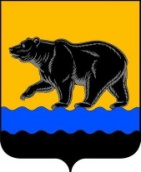 АДМИНИСТРАЦИЯ ГОРОДА НЕФТЕЮГАНСКА                              постановление15.11.2018											№ 598-пг.НефтеюганскОб утверждении муниципальной программы города Нефтеюганска «Развитие образования и молодёжной политики в городе Нефтеюганске»(с изменениями, внесенными постановлениями администрации города Нефтеюганска от 23.11.2018 № 622-п; от 18.02.2019 №73-п;                                      от 25.03.2019 № 127-п; от 23.04.2019 № 208-п; от 20.05.2019 № 257-п;                         от 18.06.2019 № 456-п; от 20.06.2019 № 488-п; от 28.08.2019 № 818-п;                        от 11.10.2019 № 1088-п, от 08.11.2019 № 1244-п, от 19.12.2019 № 1457-п,                                     от 10.02.2020 № 165-п, от 20.03.2020 № 431-п, от 14.04.2020 № 572-п,                   от  21.05.2020  №  770-п, от 17.06.2020 № 928-п, от 22.09.2020 № 1565-п,                         от 06.10.2020 № 1711-п, от 13.11.2020 № 1976-п, от 14.12.2020 №2189 –п, от 04.03.2021 № 282-п, от 22.04.2021 № 569-п, от 14.05.2021 № 668-п, от 21.06.2021 № 956-п, от 13.07.2021 № 1164-п, от 25.08.2021 № 1437-п)	В соответствии со статьей 179 Бюджетного кодекса Российской Федерации, постановлениями администрации города Нефтеюганска от 18.04.2019 № 77-нп «О модельной муниципальной программе города Нефтеюганска, порядке принятия решения о разработке муниципальных программ города Нефтеюганска, их формирования, утверждения и реализации», от 27.09.2018 № 483-п «Об утверждении перечня муниципальных программ города Нефтеюганска» администрация города Нефтеюганска постановляет:1.Утвердить муниципальную программу города Нефтеюганска «Развитие образования и молодёжной политики в городе Нефтеюганске» согласно приложению к постановлению.2.Считать утратившими силу постановления администрации города Нефтеюганска:2.1.от 29.10.2013 № 1212-п «Об утверждении муниципальной программы города Нефтеюганска «Развитие образования и молодёжной политики в городе Нефтеюганске на 2014-2020 годы»;2.2.от 26.02.2014 № 213-п «О внесении изменений в постановление администрации города Нефтеюганска от 29.10.2013 № 1212-п «Об утверждении муниципальной программы города Нефтеюганска «Развитие образования и молодёжной политики в городе Нефтеюганске на 2014-2020 годы»;2.3.от 25.04.2014 № 476-п «О внесении изменений в постановление администрации города Нефтеюганска от 29.10.2013 № 1212-п «Об утверждении муниципальной программы города Нефтеюганска «Развитие образования и молодёжной политики в городе Нефтеюганске на 2014-2020 годы»;2.4.от 23.05.2014 № 586-п «О внесении изменений в постановление администрации города Нефтеюганска от 29.10.2013 № 1212-п «Об утверждении муниципальной программы города Нефтеюганска «Развитие образования и молодёжной политики в городе Нефтеюганске на 2014-2020 годы»;2.5.от 29.06.2014 № 698-п «О внесении изменений в постановление администрации города Нефтеюганска от 29.10.2013 № 1212-п «Об утверждении муниципальной программы города Нефтеюганска «Развитие образования и молодёжной политики в городе Нефтеюганске на 2014-2020 годы»;2.6.от 24.07.2014 № 842-п «О внесении изменений в постановление администрации города Нефтеюганска от 29.10.2013 № 1212-п «Об утверждении муниципальной программы города Нефтеюганска «Развитие образования и молодёжной политики в городе Нефтеюганске на 2014-2020 годы»;2.7.от 02.09.2014 № 983-п «О внесении изменений в постановление администрации города Нефтеюганска от 29.10.2013 № 1212-п «Об утверждении муниципальной программы города Нефтеюганска «Развитие образования и молодёжной политики в городе Нефтеюганске на 2014-2020 годы»;2.8.от 17.09.2014 № 1067-п «О внесении изменений в постановление администрации города Нефтеюганска от 29.10.2013 № 1212-п «Об утверждении муниципальной программы города Нефтеюганска «Развитие образования и молодёжной политики в городе Нефтеюганске на 2014-2020 годы»;2.9.от 10.10.2014 № 1129-п «О внесении изменений в постановление администрации города Нефтеюганска от 29.10.2013 № 1212-п «Об утверждении муниципальной программы города Нефтеюганска «Развитие образования и молодёжной политики в городе Нефтеюганске на 2014-2020 годы»;2.10.от 12.11.2014 № 1240-п «О внесении изменений в постановление администрации города Нефтеюганска от 29.10.2013 № 1212-п «Об утверждении муниципальной программы города Нефтеюганска «Развитие образования и молодёжной политики в городе Нефтеюганске на 2014-2020 годы»;2.11.от 11.12.2014 № 1387-п «О внесении изменений в постановление администрации города Нефтеюганска от 29.10.2013 № 1212-п «Об утверждении муниципальной программы города Нефтеюганска «Развитие образования и молодёжной политики в городе Нефтеюганске на 2014-2020 годы»;2.12.от 03.02.2015 № 65-п «О внесении изменений в постановление администрации города Нефтеюганска от 29.10.2013 № 1212-п «Об утверждении муниципальной программы города Нефтеюганска «Развитие образования и молодёжной политики в городе Нефтеюганске на 2014-2020 годы»;2.13.от 23.03.2015 № 216-п «О внесении изменений в постановление администрации города Нефтеюганска от 29.10.2013 № 1212-п «Об утверждении муниципальной программы города Нефтеюганска «Развитие образования и молодёжной политики в городе Нефтеюганске на 2014-2020 годы»;2.14.от 25.03.2015 № 234-п «О внесении изменений в постановление администрации города Нефтеюганска от 29.10.2013 № 1212-п «Об утверждении муниципальной программы города Нефтеюганска «Развитие образования и молодёжной политики в городе Нефтеюганске на 2014-2020 годы»;2.15.от 07.05.2015 № 380-п «О внесении изменений в постановление администрации города Нефтеюганска от 29.10.2013 № 1212-п «Об утверждении муниципальной программы города Нефтеюганска «Развитие образования и молодёжной политики в городе Нефтеюганске на 2014-2020 годы»;2.16.от 15.06.2015 № 536-п «О внесении изменений в постановление администрации города Нефтеюганска от 29.10.2013 № 1212-п «Об утверждении муниципальной программы города Нефтеюганска «Развитие образования и молодёжной политики в городе Нефтеюганске на 2014-2020 годы»;2.17.от 09.07.2015 № 622-п «О внесении изменений в постановление администрации города Нефтеюганска от 29.10.2013 № 1212-п «Об утверждении муниципальной программы города Нефтеюганска «Развитие образования и молодёжной политики в городе Нефтеюганске на 2014-2020 годы»;2.18.от 16.07.2015 № 651-п «О внесении изменений в постановление администрации города Нефтеюганска от 29.10.2013 № 1212-п «Об утверждении муниципальной программы города Нефтеюганска «Развитие образования и молодёжной политики в городе Нефтеюганске на 2014-2020 годы»;2.19.от 07.09.2015 № 831-п «О внесении изменений в постановление администрации города Нефтеюганска от 29.10.2013 № 1212-п «Об утверждении муниципальной программы города Нефтеюганска «Развитие образования и молодёжной политики в городе Нефтеюганске на 2014-2020 годы»;2.20.от 13.10.2015 № 992-п «О внесении изменений в постановление администрации города Нефтеюганска от 29.10.2013 № 1212-п «Об утверждении муниципальной программы города Нефтеюганска «Развитие образования и молодёжной политики в городе Нефтеюганске на 2014-2020 годы»;2.21.от 13.11.2015 № 1132-п «О внесении изменений в постановление администрации города Нефтеюганска от 29.10.2013 № 1212-п «Об утверждении муниципальной программы города Нефтеюганска «Развитие образования и молодёжной политики в городе Нефтеюганске на 2014-2020 годы»;2.22.от 21.12.2015 № 1274-п «О внесении изменений в постановление администрации города Нефтеюганска от 29.10.2013 № 1212-п «Об утверждении муниципальной программы города Нефтеюганска «Развитие образования и молодёжной политики в городе Нефтеюганске на 2014-2020 годы»;2.23.от 15.02.2016 № 113-п «О внесении изменений в постановление администрации города Нефтеюганска от 29.10.2013 № 1212-п «Об утверждении муниципальной программы города Нефтеюганска «Развитие образования и молодёжной политики в городе Нефтеюганске на 2014-2020 годы»;2.24.от 11.04.2016 № 335-п «О внесении изменений в постановление администрации города Нефтеюганска от 29.10.2013 № 1212-п «Об утверждении муниципальной программы города Нефтеюганска «Развитие образования и молодёжной политики в городе Нефтеюганске на 2014-2020 годы»;2.25.от 06.06.2016 № 551-п «О внесении изменений в постановление администрации города Нефтеюганска от 29.10.2013 № 1212-п «Об утверждении муниципальной программы города Нефтеюганска «Развитие образования и молодёжной политики в городе Нефтеюганске на 2014-2020 годы»;2.26.от 29.07.2016 № 766-п «О внесении изменений в постановление администрации города Нефтеюганска от 29.10.2013 № 1212-п «Об утверждении муниципальной программы города Нефтеюганска «Развитие образования и молодёжной политики в городе Нефтеюганске на 2014-2020 годы»;2.27.от 05.09.2016 № 841-п «О внесении изменений в постановление администрации города Нефтеюганска от 29.10.2013 № 1212-п «Об утверждении муниципальной программы города Нефтеюганска «Развитие образования и молодёжной политики в городе Нефтеюганске на 2014-2020 годы»;2.28.от 14.09.2016 № 872-п «О внесении изменений в постановление администрации города Нефтеюганска от 29.10.2013 № 1212-п «Об утверждении муниципальной программы города Нефтеюганска «Развитие образования и молодёжной политики в городе Нефтеюганске на 2014-2020 годы»;2.29.от 14.10.2016 № 941-п «О внесении изменений в постановление администрации города Нефтеюганска от 29.10.2013 № 1212-п «Об утверждении муниципальной программы города Нефтеюганска «Развитие образования и молодёжной политики в городе Нефтеюганске на 2014-2020 годы»;2.30.от 02.11.2016 № 1014-п «О внесении изменений в постановление администрации города Нефтеюганска от 29.10.2013 № 1212-п «Об утверждении муниципальной программы города Нефтеюганска «Развитие образования и молодёжной политики в городе Нефтеюганске на 2014-2020 годы»;2.31.от 09.12.2016 № 1086-п «О внесении изменений в постановление администрации города Нефтеюганска от 29.10.2013 № 1212-п «Об утверждении муниципальной программы города Нефтеюганска «Развитие образования и молодёжной политики в городе Нефтеюганске на 2014-2020 годы»;2.32.от 20.03.2017 № 164-п «О внесении изменений в постановление администрации города Нефтеюганска от 29.10.2013 № 1212-п «Об утверждении муниципальной программы города Нефтеюганска «Развитие образования и молодёжной политики в городе Нефтеюганске на 2014-2020 годы»;2.33.от 02.06.2017 № 351-п «О внесении изменений в постановление администрации города Нефтеюганска от 29.10.2013 № 1212-п «Об утверждении муниципальной программы города Нефтеюганска «Развитие образования и молодёжной политики в городе Нефтеюганске на 2014-2020 годы»;2.34.от 28.06.2017 № 411-п «О внесении изменений в постановление администрации города Нефтеюганска от 29.10.2013 № 1212-п «Об утверждении муниципальной программы города Нефтеюганска «Развитие образования и молодёжной политики в городе Нефтеюганске на 2014-2020 годы»;2.35.от 31.08.2017 № 549-п «О внесении изменений в постановление администрации города Нефтеюганска от 29.10.2013 № 1212-п «Об утверждении муниципальной программы города Нефтеюганска «Развитие образования и молодёжной политики в городе Нефтеюганске на 2014-2020 годы»;2.36.от 26.10.2017 № 644-п «О внесении изменений в постановление администрации города Нефтеюганска от 29.10.2013 № 1212-п «Об утверждении муниципальной программы города Нефтеюганска «Развитие образования и молодёжной политики в городе Нефтеюганске на 2014-2020 годы»;2.37.от 20.11.2017 № 696-п «О внесении изменений в постановление администрации города Нефтеюганска от 29.10.2013 № 1212-п «Об утверждении муниципальной программы города Нефтеюганска «Развитие образования и молодёжной политики в городе Нефтеюганске на 2014-2020 годы»;2.38.от 21.12.2017 № 778-п «О внесении изменений в постановление администрации города Нефтеюганска от 29.10.2013 № 1212-п «Об утверждении муниципальной программы города Нефтеюганска «Развитие образования и молодёжной политики в городе Нефтеюганске на 2014-2020 годы»;2.39.от 30.01.2018 № 24-п «О внесении изменений в постановление администрации города Нефтеюганска от 29.10.2013 № 1212-п «Об утверждении муниципальной программы города Нефтеюганска «Развитие образования и молодёжной политики в городе Нефтеюганске на 2014-2020 годы»;2.40.от 21.02.2018 № 73-п «О внесении изменений в постановление администрации города Нефтеюганска от 29.10.2013 № 1212-п «Об утверждении муниципальной программы города Нефтеюганска «Развитие образования и молодёжной политики в городе Нефтеюганске на 2014-2020 годы»;2.41.от 04.04.2018 № 145-п «О внесении изменений в постановление администрации города Нефтеюганска от 29.10.2013 № 1212-п «Об утверждении муниципальной программы города Нефтеюганска «Развитие образования и молодёжной политики в городе Нефтеюганске на 2014-2020 годы»;2.42.от 17.05.2018 № 213-п «О внесении изменений в постановление администрации города Нефтеюганска от 29.10.2013 № 1212-п «Об утверждении муниципальной программы города Нефтеюганска «Развитие образования и молодёжной политики в городе Нефтеюганске на 2014-2020 годы»;2.43.от 13.06.2018 № 268-п «О внесении изменений в постановление администрации города Нефтеюганска от 29.10.2013 № 1212-п «Об утверждении муниципальной программы города Нефтеюганска «Развитие образования и молодёжной политики в городе Нефтеюганске на 2014-2020 годы»;2.44.от 08.08.2018 № 385-п «О внесении изменений в постановление администрации города Нефтеюганска от 29.10.2013 № 1212-п «Об утверждении муниципальной программы города Нефтеюганска «Развитие образования и молодёжной политики в городе Нефтеюганске на 2014-2020 годы».2.45.от 26.09.2018 № 474-п «О внесении изменений в постановление администрации города Нефтеюганска от 29.10.2013 № 1212-п «Об утверждении муниципальной программы города Нефтеюганска «Развитие образования и молодёжной политики в городе Нефтеюганске на 2014-2020 годы».2.46.от 31.10.2018 № 540-п «О внесении изменений в постановление администрации города Нефтеюганска от 29.10.2013 № 1212-п «Об утверждении муниципальной программы города Нефтеюганска «Развитие образования и молодёжной политики в городе Нефтеюганске на 2014-2020 годы»; 2.47.от 28.11.2018 № 629-п «О внесении изменений в постановление администрации города Нефтеюганска от 29.10.2013 № 1212-п «Об утверждении муниципальной программы города Нефтеюганска «Развитие образования и молодёжной политики в городе Нефтеюганске на 2014-2020 годы»;2.48.от 26.12.2018 № 674-п «О внесении изменений в постановление администрации города Нефтеюганска от 29.10.2013 № 1212-п «Об утверждении муниципальной программы города Нефтеюганска «Развитие образования и молодёжной политики в городе Нефтеюганске на 2014-2020 годы». 3.Департаменту по делам администрации города (Нечаева С.И.) разместить постановление на официальном сайте органов местного самоуправления города Нефтеюганска в сети Интернет.4.Постановление вступает в силу с 01.01.2019 и распространяет свое действие на правоотношения, связанные с формированием проекта бюджета города Нефтеюганска на 2019 год и плановый период 2020 и 2021 годов.Глава города Нефтеюганска                                                                 С.Ю.ДегтяревПаспортмуниципальной программы города Нефтеюганска (далее – муниципальная программа)Механизм реализации муниципальной программыМуниципальная программа формируется в соответствии с государственной политикой в сфере образования, государственной молодёжной политикой, с учетом общественного обсуждения, инициативного бюджетирования и реализуется в течение 2019 – 2030 годов.Муниципальная программа реализуется совместными усилиями ответственного исполнителя, соисполнителей. Ответственный исполнитель муниципальной программы осуществляет текущее управление реализацией муниципальной программы, вносит предложения об изменении объемов финансовых средств, направляемых на решение отдельных задач муниципальной программы.Должностные лица ответственного исполнителя муниципальной программы, соисполнителей муниципальной программы несут предусмотренную законодательством Российской Федерации ответственность, в том числе за:достижение показателей, предусмотренных соглашениями о предоставлении субсидий из бюджета Ханты-Мансийского автономного  округа – Югры (далее – автономный округ) бюджету муниципального образования;достижение целевых показателей муниципальной программы, а также конечных результатов ее реализации;своевременную и качественную реализацию муниципальной программы.Механизм реализации муниципальной программы предполагает:Разработку и принятие муниципальных нормативных правовых актов необходимых для ее выполнения.Обеспечение управления, эффективного использования средств, выделенных на реализацию муниципальной программы.Ежегодное формирование перечня программных мероприятий на очередной финансовый год и плановый период с уточнением затрат по программным мероприятиям в соответствии с мониторингом фактически достигнутых целевых показателей, а также связанных с изменениями внешней среды.Передачу при необходимости части функций по реализации муниципальной программы муниципальным учреждениям города Нефтеюганска в случае, если эти функции соответствуют уставу (положению) муниципального учреждения и включены в его муниципальное задание.Предоставление отчетов о реализации муниципальной программы, в том числе в итоги социально-экономического развития города Нефтеюганска.Соисполнители муниципальной программы несут ответственность за эффективное и целевое использование средств и с целью координации действий до 2 числа месяца, следующего за отчетным кварталом, представляют ответственному исполнителю муниципальной программы отчет об исполнении мероприятий муниципальной программы.Подведомственные организации ежеквартально, в срок не позднее последнего числа месяца, следующего за отчетным кварталом, представляют ответственному исполнителю муниципальной программы отчет по использованию средств субсидий, выделенных из бюджета города Нефтеюганска в соответствии с муниципальной программой.Информирование общественности о ходе и результатах реализации муниципальной программы, в том числе о механизмах реализации отдельных программных мероприятий.Реализация муниципальной программы осуществляется путем:Заключения муниципальными заказчиками муниципальных контрактов на поставку товаров (оказание услуг, выполнение работ) для муниципальных нужд в порядке, установленном законодательством Российской Федерации.Предоставления подведомственным бюджетным и автономным учреждениям субсидий на выполнение муниципального задания, субсидий на иные цели.Предоставления субсидий юридическим лицам (за исключением субсидий муниципальным учреждениям), индивидуальным предпринимателям, физическим лицам – производителям товаров, работ, услуг, в том числе некоммерческим организациям, не являющимся казенными учреждениями, в соответствии со статьями 78, 78.1 Бюджетного кодекса Российской Федерации.Мероприятия муниципальной программы могут реализовываться на конкурсной основе путем выполнения проектов образовательными и иными организациями, учреждениями. Конкурсы проводятся на основании положений, утверждаемых ответственным исполнителем муниципальной программы, соисполнителем муниципальной программы.Реализация мероприятий муниципальной программы осуществляется с учетом технологий «Бережливого производства» путем повышения прозрачности и открытости деятельности в ходе реализации муниципальной программы, устранения административных барьеров, уменьшения временных потерь, снижения излишней бюрократической нагрузки на педагогических работников, разработки автоматизированных информационных систем, позволяющих снизить количество запрашиваемой информации.Реализации мероприятий муниципальной программы в части предоставления муниципальных услуг осуществляется в соответствии с административными регламентами предоставления муниципальных услуг, разработанными на основании Федерального закона от 27.07.2010 № 210-ФЗ «Об организации предоставления государственных и муниципальных услуг» и утвержденными нормативными правовыми актами администрации города Нефтеюганска.Реализация мероприятий муниципальной программы, реализуемых и (или) планируемых к реализации на принципах проектного управления, осуществляется в соответствии с постановлением администрации города Нефтеюганска от 16.12.2016 № 203-нп «Об утверждении Положения о системе управления проектной деятельностью в администрации города Нефтеюганска»Таблица 1 Целевые показатели муниципальной программыТаблица 2Перечень основных мероприятий муниципальной программы Таблица 3Мероприятия, реализуемые на принципах проектного управления, направленные в том числе на исполнение национальных и федеральных проектов (программ) Российской Федерации      Таблица 4Характеристика основных мероприятий муниципальной программы, их связь с целевыми показателямиТаблица 5Перечень объектов капитального строительстваТаблица 6Приложение 7к постановлениюадминистрации городаТаблица 7Предложения граждан по реализации мероприятиймуниципальной программыНаименование муниципальной программыРазвитие образования и молодёжной политики в городе НефтеюганскеДата утверждения муниципальной программы (наименование и номер соответствующего нормативного правового акта) *Постановление администрации города Нефтеюганска от 15.11.2018 № 598-п «Об утверждении муниципальной программы города Нефтеюганска «Развитие образования и молодежной политики в городе Нефтеюганске»Ответственный исполнитель муниципальной программыДепартамент образования и молодёжной политики администрации города НефтеюганскаСоисполнители муниципальной программыДепартамент градостроительства и земельных отношений администрации города Нефтеюганска Департамент жилищно-коммунального хозяйства администрации города НефтеюганскаЦели муниципальной программы1.Обеспечение доступного и качественного образования, соответствующего требованиям инновационного развития ключевых отраслей экономики города, современным потребностям общества и граждан.2.Обеспечение эффективной реализации молодёжной политики в интересах современного социально ориентированного развития города.3.Повышение уровня правового воспитания участников дорожного движения, культуры их поведения и профилактика детского дорожно-транспортного травматизма.Задачи муниципальной программы1.Модернизация системы дошкольного, общего, дополнительного образования.2.Совершенствование системы оценки качества образования на основе принципов информационной открытости, объективности, прозрачности и общественного сотрудничества.3.Развитие сферы  отдыха и оздоровления детей.4.Обеспечение эффективной системы социализации и самореализации молодежи, развитие и реализация потенциала молодежи.5.Создание системы профилактики детского дорожно-транспортного травматизма и формирование у детей навыков безопасного движения на дорогах.6.Развитие инфраструктуры и организационно-экономических механизмов, обеспечивающих равную доступность услуг дошкольного, общего и дополнительного образования детей.Подпрограммы или основные мероприятияПодпрограмма I. «Общее образование. Дополнительное образование детей».Подпрограмма II. «Система оценки качества образования и информационная прозрачность системы образования».Подпрограмма III. «Отдых и оздоровление детей в каникулярное время».Подпрограмма IV. «Молодёжь Нефтеюганска».Подпрограмма V. «Ресурсное обеспечение в сфере образования и молодежной политики».Подпрограмма VI «Формирование законопослушного поведения участников дорожного движения». Наименование портфеля проектов, проекта, направленных в том числе на реализацию в городе Нефтеюганске (далее – город) национальных проектов (программ) Российской ФедерацииПортфель проектов «Образование»Проект «Современная школа»Проект «Успех каждого ребенка»Целевые показатели муниципальной программы1.Увеличение численности воспитанников в возрасте от 0 до 3 лет, посещающих образовательные организации, реализующие образовательные программы дошкольного образования с 334 до 904 человек.2.Сохранение доли детей в возрасте от 3 до 7 лет, получающих дошкольное образование в текущем году в общей численности детей в возрасте от 3 до 7 лет, находящихся в очереди на получение в текущем году дошкольного образования, на уровне 100%.3.Увеличение доли выпускников, получивших по итогам единого государственного экзамена по математике не менее 70 баллов, от общего количества участников единого государственного экзамена по математике с 15% до 15,7%.4.Увеличение доли выпускников, получивших по итогам единого государственного экзамена по русскому языку не менее 70 баллов, от общего количества участников единого государственного экзамена по русскому языку с 49,5% до 50,6 %.5.Увеличение доли обучающихся, занимающихся в одну смену, в общей численности обучающихся в общеобразовательных организациях с 75,19% до 100%. 6.Создание 6 440 мест в образовательных организациях.7.Увеличение доли общеобразовательных организаций, в которых создана универсальная безбарьерная среда для инклюзивного образования детей-инвалидов, в общем количестве общеобразовательных организаций с 22,3% до 24,4%.8.Увеличение доли детей в возрасте от 5 до                      18 лет, охваченных дополнительным образованием, с 72% до 84%.9.Увеличение доли детей в возрасте от 5 до                     18 лет, получающих услуги по реализации дополнительных общеобразовательных программам на основе системы персонифицированного финансирования, от общего количества детей, получающих услуги дополнительного образования с 15% до 20%.10.Увеличение доли детей в возрасте от 6 до                    17 лет (включительно), охваченных всеми формами отдыха и оздоровления, от общей численности детей, нуждающихся в оздоровлении с 96% до 97%.11.Увеличение численности молодых людей в возрасте от 14 до 35 лет, вовлечённых в реализуемые проекты и программы в сфере поддержки талантливой молодёжи, с 800 до 860 человек.12.Увеличение численности обучающихся, вовлеченных в деятельность общественных объединений, в т.ч. волонтерских и добровольческих с 1210 до 4270 человек.13.Увеличение численности населения, работающего в качестве волонтеров с 570 до 690 человек.14.Сохранение доли средств местного бюджета, предоставленных негосударственным организациям, в том числе социально ориентированным некоммерческим организациям, на предоставление услуг (работ), в общем объёме средств местного бюджета, предусмотренного на предоставление услуг (работ) в сфере образования и молодёжной политики не менее 15%.15.Увеличение доли негосударственных, в том числе некоммерческих, организаций, предоставляющих услуги в сфере образования и молодёжной политики, в общем числе организаций, предоставляющих услуги в сфере образования и молодёжной политики с 8,33% до 13%.16.Сохранение доли учителей русского языка и литературы, прошедших повышение квалификации по направлению «русский язык и литература», от общего числа учителей русского языка и литературы на уровне 100%.17.Сохранение доли общеобразовательных организаций, в которых осуществляется деятельность по гражданско-патриотическому воспитанию, в общем количестве общеобразовательных организаций на уровне 100%.18.Сохранение доли общеобразовательных организаций, в которых осуществляется деятельность по формированию у подрастающего поколения культуры толерантности, социальной компетентности в сфере этнического и межконфессионального взаимодействия, в общем количестве общеобразовательных организаций, на уровне 100%.19.Сохранение доли общеобразовательных организаций, в которых осуществляется деятельность по профилактике дорожно-транспортных происшествий с участием несовершеннолетних, в общем количестве общеобразовательных организаций, на уровне 100%.20.Увеличение числа граждан, заключивших договор              о целевом обучении по программе высшего образования в высших учебных заведениях Ханты-Мансийского автономного округа - Югры по педагогическим специальностям с 3 до 15 человек.21.Уменьшение доли детей в возрасте 1-6 лет, стоящих на учете для определения в муниципальные дошкольные образовательные учреждения, в общей численности детей в возрасте 1-6 лет с 25,2% до 18,0%.22.Сохранение доли муниципальных общеобразовательных учреждений, соответствующих современным требованиям обучения, в общем количестве муниципальных образовательных учреждений, на уровне 98%. 23.Увеличение удовлетворенности населения деятельностью органов местного самоуправления                 (% от числа опрошенных) в сфере образования и молодежной политики с 64,0% до 66,0%.24.Сохранение доли педагогических работников муниципальных общеобразовательных организаций, получивших вознаграждение за классное руководство, в общей численности педагогических работников такой категории, на уровне 100%.25.Сохранение доли обучающихся, получающих начальное общее образование в муниципальных образовательных организациях, получающих бесплатное горячее питание, к общему количеству обучающихся, получающих начальное общее образование в муниципальных образовательных организациях, на уровне 100%. Сроки реализации муниципальной программы(разрабатывается на срок от трех лет)2019-2025 годы и на период до 2030 годаПараметры финансового обеспечения муниципальной программы    Объем налоговых расходов города Нефтеюганска (с расшифровкой по годам реализации муниципальной программы)-№ показателяНаименование целевых показателей Базовый показатель на начало реализации муниципальной программыЗначения показателя по годамЗначения показателя по годамЗначения показателя по годамЗначения показателя по годамЗначения показателя по годамЗначения показателя по годамЗначения показателя по годамЗначения показателя по годамЦелевое значение показателя на момент окончания реализации муниципальной программы№ показателяНаименование целевых показателей Базовый показатель на начало реализации муниципальной программы2019202020212022202320242025за период с 2026 г. по 2030 г.Целевое значение показателя на момент окончания реализации муниципальной программы1234567891011121Численность воспитанников в возрасте от 0 до 3 лет, посещающих образовательные организации, реализующие образовательные программы дошкольного образования, человек 33426829049049049049049049049041234567891011122Доля детей в возрасте от 3 до 7 лет, получающих дошкольное образование в текущем году в общей численности детей в возрасте от 3 до 7 лет, находящихся в очереди на получение в текущем году дошкольного образования, процентов1001001001001001001001001001003Доля выпускников, получивших по итогам единого государственного экзамена по математике не менее 70 баллов, от общего количества участников единого государственного экзамена по математике, процентов1515,115,215,315,415,515,615,715,715,74Доля выпускников, получивших по итогам единого государственного экзамена по русскому языку не менее 70 баллов, от общего количества участников единого государственного экзамена по русскому языку, процентов49,55050,150,250,350,450,550,650,650,65Доля обучающихся, занимающихся в одну смену, в общей численности обучающихся в общеобразовательных организациях, процентов75,1975,690,085,884,110099,81001001001234567891011126Число созданных новых мест в образовательных организациях, единиц000003001 60072038206 4407Доля общеобразовательных организаций, в которых создана универсальная безбарьерная среда для инклюзивного образования детей-инвалидов, в общем количестве общеобразовательных организаций, процентов22,322,622,923,223,523,824,124,424,424,48Доля детей в возрасте от 5 до 18 лет, охваченных дополнительным образованием, процентов727375828384848484849Доля детей в возрасте от 5 до 18 лет, получающих услуги по реализации дополнительных общеобразовательных программам на основе системы персонифицированного финансирования, от общего количества детей, получающих услуги дополнительного образования, процентов1517171720202020202012345678910111210Доля детей в возрасте от 6 до 17 лет (включительно), охваченных всеми формами отдыха и оздоровления, от общей численности детей, нуждающихся в оздоровлении, процентов9697979797979797979711Численность молодых людей в возрасте  от 14 до 35 лет, вовлечённых в реализуемые проекты и программы в сфере поддержки талантливой молодёжи, человек80081082083084085086086086086012Численность обучающихся, вовлеченных в деятельность общественных объединений, в т.ч. волонтерских и добровольческих, накопительным итогом, человек1 2101 7202 2302 7403 2503 7604 2704 2704 2704 27013Численность населения, работающего в качестве волонтеров, человек57059061063065067069069069069014Доля средств местного бюджета, предоставленных  негосударственным организациям, в том числе социально ориентированным некоммерческим организациям, на предоставление услуг (работ), в общем объёме средств местного бюджета, предусмотренного на 15151515151515151515123456789101112предоставление услуг (работ) в сфере образования и молодёжной политики, процентов15Доля негосударственных, в том числе некоммерческих, организаций, предоставляющих услуги в сфере образования и молодёжной политики, в общем числе организаций, предоставляющих услуги в сфере образования и молодёжной политики, процентов8,3310,91111,111,51212,513131316Доля учителей русского языка и литературы, прошедших повышение квалификации по направлению «русский язык и литература», от общего числа учителей русского языка и литературы, процентов10010010010010010010010010010017Доля общеобразовательных организаций, в которых осуществляется деятельность по гражданско-патриотическому воспитанию, в общем количестве общеобразовательных организаций, процентов10010010010010010010010010010012345678910111218Доля общеобразовательных организаций, в которых осуществляется деятельность по формированию у подрастающего поколения культуры толерантности, социальной компетентности в сфере этнического и межконфессионального  взаимодействия, в общем количестве общеобразовательных организаций, процентов10010010010010010010010010010019Доля общеобразовательных организаций, в которых осуществляется деятельность по профилактике дорожно-транспортных происшествий с участием несовершеннолетних, в общем количестве общеобразовательных организаций, процентов10010010010010010010010010010020Число граждан, заключивших договор о целевом обучении по программе высшего образования в высших учебных заведениях Ханты-Мансийского автономного округа-Югры по педагогическим специальностям, человек-03915151515151512345678910111221Доля детей в возрасте 1-6 лет, стоящих на учете для определения в муниципальные дошкольные образовательные учреждения, в общей численности детей в возрасте 1-6 лет, процентов25,225,226,227,427,024,020,018,018,018,022Доля муниципальных общеобразовательных учреждений, соответствующих современным требованиям обучения, в общем количестве муниципальных образовательных учреждений, процентов98,098,098,098,098,098,098,098,098,098,023Удовлетворенность населения деятельностью органов местного самоуправления (% от числа опрошенных) в сфере образования и молодежной политики, процентов64,064,064,065,065,066,066,066,066,066,0024Доля педагогических работников муниципальных общеобразовательных организаций, получивших вознаграждение за классное руководство, в общей численности педагогических работников такой категории, процентов00010010010010010010010012345678910111225Доля обучающихся, получающих начальное общее образование в муниципальных образовательных организациях, получающих бесплатное горячее питание, к общему количеству обучающихся, получающих начальное общее образование в муниципальных образовательных организациях, процентов000100100100100100100100Номер основного мероприя-тияОсновные мероприятия муниципальной программы (их связь с целевыми показателями муниципальной программы)Ответственный исполнитель/ соисполнительИсточники финансированияИсточники финансированияФинансовые затраты на реализацию (тыс. рублей)Финансовые затраты на реализацию (тыс. рублей)Финансовые затраты на реализацию (тыс. рублей)Финансовые затраты на реализацию (тыс. рублей)Финансовые затраты на реализацию (тыс. рублей)Финансовые затраты на реализацию (тыс. рублей)Финансовые затраты на реализацию (тыс. рублей)Финансовые затраты на реализацию (тыс. рублей)Финансовые затраты на реализацию (тыс. рублей)Финансовые затраты на реализацию (тыс. рублей)Финансовые затраты на реализацию (тыс. рублей)Финансовые затраты на реализацию (тыс. рублей)Финансовые затраты на реализацию (тыс. рублей)Финансовые затраты на реализацию (тыс. рублей)Финансовые затраты на реализацию (тыс. рублей)Финансовые затраты на реализацию (тыс. рублей)Финансовые затраты на реализацию (тыс. рублей)Финансовые затраты на реализацию (тыс. рублей)Финансовые затраты на реализацию (тыс. рублей)Финансовые затраты на реализацию (тыс. рублей)Финансовые затраты на реализацию (тыс. рублей)Финансовые затраты на реализацию (тыс. рублей)Финансовые затраты на реализацию (тыс. рублей)Финансовые затраты на реализацию (тыс. рублей)Финансовые затраты на реализацию (тыс. рублей)Финансовые затраты на реализацию (тыс. рублей)Финансовые затраты на реализацию (тыс. рублей)Финансовые затраты на реализацию (тыс. рублей)Номер основного мероприя-тияОсновные мероприятия муниципальной программы (их связь с целевыми показателями муниципальной программы)Ответственный исполнитель/ соисполнительИсточники финансированияИсточники финансированиявсеговсеговсеговсеговсегов том числев том числев том числев том числев том числев том числев том числев том числев том числев том числев том числев том числев том числев том числев том числев том числев том числев том числев том числев том числев том числев том числев том числеНомер основного мероприя-тияОсновные мероприятия муниципальной программы (их связь с целевыми показателями муниципальной программы)Ответственный исполнитель/ соисполнительИсточники финансированияИсточники финансированиявсеговсеговсеговсеговсего2019 г.2019 г.2019 г.2019 г.2020 г.2020 г.2020 г.2021 г.2022 г.2022 г.2022 г.2023 г.2023 г.2023 г.2024 г.2024 г.2024 г.2025 г.2025 г.2025 г.за период с 2026 г. по 2030 г.за период с 2026 г. по 2030 г.1234455555666677789991010101111111212121313Подпрограмма I. «Общее образование. Дополнительное образование детей»Подпрограмма I. «Общее образование. Дополнительное образование детей»Подпрограмма I. «Общее образование. Дополнительное образование детей»Подпрограмма I. «Общее образование. Дополнительное образование детей»Подпрограмма I. «Общее образование. Дополнительное образование детей»Подпрограмма I. «Общее образование. Дополнительное образование детей»Подпрограмма I. «Общее образование. Дополнительное образование детей»Подпрограмма I. «Общее образование. Дополнительное образование детей»Подпрограмма I. «Общее образование. Дополнительное образование детей»Подпрограмма I. «Общее образование. Дополнительное образование детей»Подпрограмма I. «Общее образование. Дополнительное образование детей»Подпрограмма I. «Общее образование. Дополнительное образование детей»Подпрограмма I. «Общее образование. Дополнительное образование детей»Подпрограмма I. «Общее образование. Дополнительное образование детей»Подпрограмма I. «Общее образование. Дополнительное образование детей»Подпрограмма I. «Общее образование. Дополнительное образование детей»Подпрограмма I. «Общее образование. Дополнительное образование детей»Подпрограмма I. «Общее образование. Дополнительное образование детей»Подпрограмма I. «Общее образование. Дополнительное образование детей»Подпрограмма I. «Общее образование. Дополнительное образование детей»Подпрограмма I. «Общее образование. Дополнительное образование детей»Подпрограмма I. «Общее образование. Дополнительное образование детей»Подпрограмма I. «Общее образование. Дополнительное образование детей»Подпрограмма I. «Общее образование. Дополнительное образование детей»Подпрограмма I. «Общее образование. Дополнительное образование детей»Подпрограмма I. «Общее образование. Дополнительное образование детей»Подпрограмма I. «Общее образование. Дополнительное образование детей»Подпрограмма I. «Общее образование. Дополнительное образование детей»Подпрограмма I. «Общее образование. Дополнительное образование детей»Подпрограмма I. «Общее образование. Дополнительное образование детей»Подпрограмма I. «Общее образование. Дополнительное образование детей»Подпрограмма I. «Общее образование. Дополнительное образование детей»1.1.Обеспечение предоставления дошкольного, общего, дополнительного образования (показатель №№ 1,2,5,7,8,21,22,23)ДО и МП г.НефтеюганскаДО и МП г.Нефтеюганскавсего50 121 668,5317350 121 668,5317350 121 668,5317350 121 668,5317350 121 668,531733 824 538,0433 824 538,0433 824 538,0433 824 538,0434 384 615,0244 384 615,0244 384 615,0244 261 080,754734 160 353,5104 160 353,5104 160 353,5104 186 385,1504 186 385,1504 186 385,1504 186 385,1504 186 385,1504 186 385,1504 186 385,1504 186 385,1504 186 385,15020 931 925,75020 931 925,7501.1.Обеспечение предоставления дошкольного, общего, дополнительного образования (показатель №№ 1,2,5,7,8,21,22,23)ДО и МП г.НефтеюганскаДО и МП г.Нефтеюганскафедеральный бюджет37 638,8128237 638,8128237 638,8128237 638,8128237 638,812820,0000,0000,0000,00037 638,8128237 638,8128237 638,812820,0000,0000,0000,0000,0000,0000,0000,0000,0000,0000,0000,0000,0000,0000,0001.1.Обеспечение предоставления дошкольного, общего, дополнительного образования (показатель №№ 1,2,5,7,8,21,22,23)ДО и МП г.НефтеюганскаДО и МП г.Нефтеюганскабюджет автономного округа39 942 606,7301839 942 606,7301839 942 606,7301839 942 606,7301839 942 606,730182 922 308,3902 922 308,3902 922 308,3902 922 308,3903 458 732,222183 458 732,222183 458 732,222183 366 239,6183 331 712,1003 331 712,1003 331 712,1003 357 951,8003 357 951,8003 357 951,8003 357 951,8003 357 951,8003 357 951,8003 357 951,8003 357 951,8003 357 951,80016 789 759,00016 789 759,0001.1.Обеспечение предоставления дошкольного, общего, дополнительного образования (показатель №№ 1,2,5,7,8,21,22,23)ДО и МП г.НефтеюганскаДО и МП г.Нефтеюганскаместный бюджет7 430 767,2827 430 767,2827 430 767,2827 430 767,2827 430 767,282574 054,185574 054,185574 054,185574 054,185547 176,209547 176,209547 176,209661 663,678627 726,410627 726,410627 726,410627 518,350627 518,350627 518,350627 518,350627 518,350627 518,350627 518,350627 518,350627 518,3503 137 591,7503 137 591,7501.1.Обеспечение предоставления дошкольного, общего, дополнительного образования (показатель №№ 1,2,5,7,8,21,22,23)ДО и МП г.НефтеюганскаДО и МП г.Нефтеюганскаиные внебюджетные источники2 710 655,706732 710 655,706732 710 655,706732 710 655,706732 710 655,70673328 175,468328 175,468328 175,468328 175,468341 067,780341 067,780341 067,780233 177,45873200 915,000200 915,000200 915,000200 915,000200 915,000200 915,000200 915,000200 915,000200 915,000200 915,000200 915,000200 915,0001 004 575,0001 004 575,0001.2.Развитие материально-технической базы образовательных организаций (показатель №№ 6,22) ДГ и ЗО ДГ и ЗОвсего610 522,866610 522,866610 522,866610 522,866610 522,866108 347,935108 347,935108 347,935108 347,93571 799,38671 799,38671 799,386154 664,211193 426,000193 426,000193 426,00082 285,33482 285,33482 285,3340,0000,0000,0000,0000,0000,0000,0000,0001.2.Развитие материально-технической базы образовательных организаций (показатель №№ 6,22) ДГ и ЗО ДГ и ЗОбюджет автономного округа353 409,800353 409,800353 409,800353 409,800353 409,8000,0000,0000,0000,0000,0000,0000,000105 269,600174 083,400174 083,400174 083,40074 056,80074 056,80074 056,8000,0000,0000,0000,0000,0000,0000,0000,0001.2.Развитие материально-технической базы образовательных организаций (показатель №№ 6,22) ДГ и ЗО ДГ и ЗОместный бюджет257 113,066257 113,066257 113,066257 113,066257 113,066108 347,935108 347,935108 347,935108 347,93571 799,38671 799,38671 799,38649 394,61119 342,60019 342,60019 342,6008 228,5348 228,5348 228,5340,0000,0000,0000,0000,0000,0000,0000,0001233455555666677789991010101111111212121313иные внебюджетные источники0,0000,0000,0000,0000,0000,0000,0000,0000,0000,0000,0000,0000,0000,0000,0000,0000,0000,0000,0000,0000,0000,0000,0000,0000,0000,0000,000ДЖКХ ДЖКХ всего3 625,1433 625,1433 625,1433 625,1433 625,1433 625,1433 625,1433 625,1433 625,1430,0000,0000,0000,0000,0000,0000,0000,0000,0000,0000,0000,0000,0000,0000,0000,0000,0000,000ДЖКХ ДЖКХ бюджет автономного округа0,0000,0000,0000,0000,0000,0000,0000,0000,0000,0000,0000,0000,0000,0000,0000,0000,0000,0000,0000,0000,0000,0000,0000,0000,0000,0000,000ДЖКХ ДЖКХ местный бюджет3 625,1433 625,1433 625,1433 625,1433 625,1433 625,1433 625,1433 625,1433 625,1430,0000,0000,0000,0000,0000,0000,0000,0000,0000,0000,0000,0000,0000,0000,0000,0000,0000,000ДЖКХ ДЖКХ иные внебюджетные источники0,0000,0000,0000,0000,0000,0000,0000,0000,0000,0000,0000,0000,0000,0000,0000,0000,0000,0000,0000,0000,0000,0000,0000,0000,0000,0000,0001.3.Обеспечение персонифицированного финансирования дополнительного образования (показатель № 9)ДО и МП г.НефтеюганскаДО и МП г.Нефтеюганскавсего542 251,425542 251,425542 251,425542 251,425542 251,425103 286,645103 286,645103 286,645103 286,645116 614,780116 614,780116 614,78032 235,00032 235,00032 235,00032 235,00032 235,00032 235,00032 235,00032 235,00032 235,00032 235,00032 235,00032 235,00032 235,000161 175,000161 175,0001.3.Обеспечение персонифицированного финансирования дополнительного образования (показатель № 9)ДО и МП г.НефтеюганскаДО и МП г.Нефтеюганскабюджет автономного округа0,0000,0000,0000,0000,0000,0000,0000,0000,0000,0000,0000,0000,0000,0000,0000,0000,0000,0000,0000,0000,0000,0000,0000,0000,0000,0000,0001.3.Обеспечение персонифицированного финансирования дополнительного образования (показатель № 9)ДО и МП г.НефтеюганскаДО и МП г.Нефтеюганскаместный бюджет542 251,425542 251,425542 251,425542 251,425542 251,425103 286,645103 286,645103 286,645103 286,645116 614,780116 614,780116 614,78032 235,00032 235,00032 235,00032 235,00032 235,00032 235,00032 235,00032 235,00032 235,00032 235,00032 235,00032 235,00032 235,000161 175,000161 175,0001.3.Обеспечение персонифицированного финансирования дополнительного образования (показатель № 9)ДО и МП г.НефтеюганскаДО и МП г.Нефтеюганскаиные внебюджетные источники0,0000,0000,0000,0000,0000,0000,0000,0000,0000,0000,0000,0000,0000,0000,0000,0000,0000,0000,0000,0000,0000,0000,0000,0000,0000,0000,0001.4.Региональный проект «Современная школа» (показатель №№ 6,22)ДО и МП г.НефтеюганскаДО и МП г.Нефтеюганскавсего238 329,50363238 329,50363238 329,50363238 329,50363238 329,503630,0000,0000,0000,0000,0000,0000,0000,0000,0000,0000,0000,0000,0000,0000,0000,0000,0004 771,090234 771,090234 771,09023233 558,4134233 558,41341.4.Региональный проект «Современная школа» (показатель №№ 6,22)ДО и МП г.НефтеюганскаДО и МП г.Нефтеюганскабюджет автономного округа193 026,64723193 026,64723193 026,64723193 026,64723193 026,647230,0000,0000,0000,0000,0000,0000,0000,0000,0000,0000,0000,0000,0000,0000,0000,0000,0000,0000,0000,000193 026,64723193 026,647231.4.Региональный проект «Современная школа» (показатель №№ 6,22)ДО и МП г.НефтеюганскаДО и МП г.Нефтеюганскаместный бюджет45 302,856445 302,856445 302,856445 302,856445 302,85640,0000,0000,0000,0000,0000,0000,0000,0000,0000,0000,0000,0000,0000,0000,0000,0000,0004 771,090234 771,090234 771,0902340 531,7661740 531,766171.4.Региональный проект «Современная школа» (показатель №№ 6,22)ДО и МП г.НефтеюганскаДО и МП г.Нефтеюганскаиные внебюджетные источники0,0000,0000,0000,0000,0000,0000,0000,0000,0000,0000,0000,0000,0000,0000,0000,0000,0000,0000,0000,0000,0000,0000,0000,0000,0000,0000,0001.4.Региональный проект «Современная школа» (показатель №№ 6,22)ДГ и ЗО ДГ и ЗО всего2 829 383,383062 829 383,383062 829 383,383062 829 383,383062 829 383,383060,0000,0000,0000,00083 006,88083 006,88083 006,8800,0000,0000,0000,000234 514,400234 514,400234 514,400234 514,33333234 514,33333234 514,33333445 577,33333445 577,33333445 577,333331 831 770,43641 831 770,43641.4.Региональный проект «Современная школа» (показатель №№ 6,22)ДГ и ЗО ДГ и ЗО бюджет автономного округа2 471 738,852772 471 738,852772 471 738,852772 471 738,852772 471 738,852770,0000,0000,0000,0000,0000,0000,0000,0000,0000,0000,000211 062,900211 062,900211 062,900211 062,900211 062,900211 062,900401 019,600401 019,600401 019,6001 648 593,452771 648 593,452771.4.Региональный проект «Современная школа» (показатель №№ 6,22)ДГ и ЗО ДГ и ЗО местный бюджет357 644,53029357 644,53029357 644,53029357 644,53029357 644,530290,0000,0000,0000,00083 006,88083 006,88083 006,8800,0000,0000,0000,00023 451,50023 451,50023 451,50023 451,4333323 451,4333323 451,4333344 557,7333344 557,7333344 557,73333183 176,98363183 176,983631.4.Региональный проект «Современная школа» (показатель №№ 6,22)ДГ и ЗО ДГ и ЗО иные внебюджетные источники0,0000,0000,0000,0000,0000,0000,0000,0000,0000,0000,0000,0000,0000,0000,0000,0000,0000,0000,0000,0000,0000,0000,0000,0000,0000,0000,00012334555556666777899910101011111112121213131.5.Ежемесячное денежное вознаграждение за классное руководство педагогическим работникам муниципальных образовательных организаций (показатель № 24)ДО и МП г.НефтеюганскаДО и МП г.Нефтеюганскавсего898 380,000898 380,000898 380,000898 380,000898 380,0000,0000,0000,0000,0000,0000,0000,00089 838,00089 838,00089 838,00089 838,00089 838,00089 838,00089 838,00089 838,00089 838,00089 838,00089 838,00089 838,00089 838,000449 190,000449 190,0001.5.Ежемесячное денежное вознаграждение за классное руководство педагогическим работникам муниципальных образовательных организаций (показатель № 24)ДО и МП г.НефтеюганскаДО и МП г.Нефтеюганскафедеральный бюджет898 380,000898 380,000898 380,000898 380,000898 380,0000,0000,0000,0000,0000,0000,0000,00089 838,00089 838,00089 838,00089 838,00089 838,00089 838,00089 838,00089 838,00089 838,00089 838,00089 838,00089 838,00089 838,000449 190,000449 190,0001.5.Ежемесячное денежное вознаграждение за классное руководство педагогическим работникам муниципальных образовательных организаций (показатель № 24)ДО и МП г.НефтеюганскаДО и МП г.Нефтеюганскабюджет автономного округа0,0000,0000,0000,0000,0000,0000,0000,0000,0000,0000,0000,0000,0000,0000,0000,0000,0000,0000,0000,0000,0000,0000,0000,0000,0000,0000,0001.5.Ежемесячное денежное вознаграждение за классное руководство педагогическим работникам муниципальных образовательных организаций (показатель № 24)ДО и МП г.НефтеюганскаДО и МП г.Нефтеюганскаместный бюджет0,0000,0000,0000,0000,0000,0000,0000,0000,0000,0000,0000,0000,0000,0000,0000,0000,0000,0000,0000,0000,0000,0000,0000,0000,0000,0000,0001.5.Ежемесячное денежное вознаграждение за классное руководство педагогическим работникам муниципальных образовательных организаций (показатель № 24)ДО и МП г.НефтеюганскаДО и МП г.Нефтеюганскаиные внебюджетные источники0,0000,0000,0000,0000,0000,0000,0000,0000,0000,0000,0000,0000,0000,0000,0000,0000,0000,0000,0000,0000,0000,0000,0000,0000,0000,0000,0001.6.Организация бесплатного горячего питания обучающихся, получающих начальное общее образование в муниципальных образовательных организациях (показатель № 25)ДО и МП г.НефтеюганскаДО и МП г.Нефтеюганскавсего1 067 978,0001 067 978,0001 067 978,0001 067 978,0001 067 978,0000,0000,0000,0000,0000,0000,0000,000106 556,800108 143,600108 143,600108 143,600106 659,700106 659,700106 659,700106 659,700106 659,700106 659,700106 659,700106 659,700106 659,700533 298,500533 298,5001.6.Организация бесплатного горячего питания обучающихся, получающих начальное общее образование в муниципальных образовательных организациях (показатель № 25)ДО и МП г.НефтеюганскаДО и МП г.Нефтеюганскафедеральный бюджет446 208,800446 208,800446 208,800446 208,800446 208,8000,0000,0000,0000,0000,0000,0000,00030 848,20048 664,60048 664,60048 664,60045 837,00045 837,00045 837,00045 837,00045 837,00045 837,00045 837,00045 837,00045 837,000229 185,000229 185,0001.6.Организация бесплатного горячего питания обучающихся, получающих начальное общее образование в муниципальных образовательных организациях (показатель № 25)ДО и МП г.НефтеюганскаДО и МП г.Нефтеюганскабюджет автономного округа579 642,100579 642,100579 642,100579 642,100579 642,1000,0000,0000,0000,0000,0000,0000,00071 979,10059 479,00059 479,00059 479,00056 023,00056 023,00056 023,00056 023,00056 023,00056 023,00056 023,00056 023,00056 023,000280 115,000280 115,0001.6.Организация бесплатного горячего питания обучающихся, получающих начальное общее образование в муниципальных образовательных организациях (показатель № 25)ДО и МП г.НефтеюганскаДО и МП г.Нефтеюганскаместный бюджет42 127,10042 127,10042 127,10042 127,10042 127,1000,0000,0000,0000,0000,0000,0000,0003 729,5000,0000,0000,0004 799,7004 799,7004 799,7004 799,7004 799,7004 799,7004 799,7004 799,7004 799,70023 998,50023 998,5001.6.Организация бесплатного горячего питания обучающихся, получающих начальное общее образование в муниципальных образовательных организациях (показатель № 25)ДО и МП г.НефтеюганскаДО и МП г.Нефтеюганскаиные внебюджетные источники0,0000,0000,0000,0000,0000,0000,0000,0000,0000,0000,0000,0000,0000,0000,0000,0000,0000,0000,0000,0000,0000,0000,0000,0000,0000,0000,0001.7.Региональный проект «Успех каждого ребенка» (показатель № 8)ДО и МП г.НефтеюганскаДО и МП г.Нефтеюганскавсего1 891,3461 891,3461 891,3461 891,3461 891,3460,0000,0000,0000,0000,0000,0000,0001 891,3460,0000,0000,0000,0000,0000,0000,0000,0000,0000,0000,0000,0000,0000,0001.7.Региональный проект «Успех каждого ребенка» (показатель № 8)ДО и МП г.НефтеюганскаДО и МП г.Нефтеюганскафедеральный бюджет682,30205682,30205682,30205682,30205682,302050,0000,0000,0000,0000,0000,0000,000682,302050,0000,0000,0000,0000,0000,0000,0000,0000,0000,0000,0000,0000,0000,0001.7.Региональный проект «Успех каждого ребенка» (показатель № 8)ДО и МП г.НефтеюганскаДО и МП г.Нефтеюганскабюджет автономного округа1 067,192951 067,192951 067,192951 067,192951 067,192950,0000,0000,0000,0000,0000,0000,0001 067,192950,0000,0000,0000,0000,0000,0000,0000,0000,0000,0000,0000,0000,0000,0001.7.Региональный проект «Успех каждого ребенка» (показатель № 8)ДО и МП г.НефтеюганскаДО и МП г.Нефтеюганскаместный бюджет141,85100141,85100141,85100141,85100141,851000,0000,0000,0000,0000,0000,0000,000141,8510,0000,0000,0000,0000,0000,0000,0000,0000,0000,0000,0000,0000,0000,0001.7.Региональный проект «Успех каждого ребенка» (показатель № 8)ДО и МП г.НефтеюганскаДО и МП г.Нефтеюганскаиные внебюджетные источники0,0000,0000,0000,0000,0000,0000,0000,0000,0000,0000,0000,0000,0000,0000,0000,0000,0000,0000,0000,0000,0000,0000,0000,0000,0000,0000,000Итого по подпрограмме 1всего56 314 030,1984256 314 030,1984256 314 030,1984256 314 030,1984256 314 030,198424 039 797,7664 039 797,7664 039 797,7664 039 797,7664 656 036,0704 656 036,0704 656 036,0704 646 266,111734 583 996,1104 583 996,1104 583 996,1104 731 917,5844 731 917,5844 731 917,5844 649 632,183334 649 632,183334 649 632,183334 865 466,273564 865 466,273564 865 466,2735624 140 918,099824 140 918,0998Итого по подпрограмме 1федеральный бюджет1 382 909,914871 382 909,914871 382 909,914871 382 909,914871 382 909,914870,0000,0000,0000,00037 638,8128237 638,8128237 638,81282121 368,50205138 502,600138 502,600138 502,600135 675,000135 675,000135 675,000135 675,000135 675,000135 675,000135 675,000135 675,000135 675,000678 375,000678 375,000Итого по подпрограмме 1бюджет автономного округа43 541 491,3231343 541 491,3231343 541 491,3231343 541 491,3231343 541 491,323132 922 308,3902 922 308,3902 922 308,3902 922 308,3903 458 732,222183 458 732,222183 458 732,222183 544 555,510953 565 274,5003 565 274,5003 565 274,5003 699 094,5003 699 094,5003 699 094,5003 625 037,7003 625 037,7003 625 037,7003 814 994,4003 814 994,4003 814 994,40018 911 494,10018 911 494,100Итого по подпрограмме 1местный бюджет8 678 973,253698 678 973,253698 678 973,253698 678 973,253698 678 973,25369789 313,908789 313,908789 313,908789 313,908818 597,255818 597,255818 597,255747 164,640679 304,010679 304,010679 304,010696 233,084696 233,084696 233,084688 004,48333688 004,48333688 004,48333713 881,87356713 881,87356713 881,873563 546 473,99983 546 473,9998Итого по подпрограмме 1иные внебюджетные источники2 710 655,706732 710 655,706732 710 655,706732 710 655,706732 710 655,70673328 175,468328 175,468328 175,468328 175,468341 067,780341 067,780341 067,780233 177,45873200 915,000200 915,000200 915,000200 915,000200 915,000200 915,000200 915,000200 915,000200 915,000200 915,000200 915,000200 915,0001 004 575,0001 004 575,000123344455556666788991010101111111212121313Подпрограмма II. «Система оценки качества образования и информационная прозрачность системы образования»Подпрограмма II. «Система оценки качества образования и информационная прозрачность системы образования»Подпрограмма II. «Система оценки качества образования и информационная прозрачность системы образования»Подпрограмма II. «Система оценки качества образования и информационная прозрачность системы образования»Подпрограмма II. «Система оценки качества образования и информационная прозрачность системы образования»Подпрограмма II. «Система оценки качества образования и информационная прозрачность системы образования»Подпрограмма II. «Система оценки качества образования и информационная прозрачность системы образования»Подпрограмма II. «Система оценки качества образования и информационная прозрачность системы образования»Подпрограмма II. «Система оценки качества образования и информационная прозрачность системы образования»Подпрограмма II. «Система оценки качества образования и информационная прозрачность системы образования»Подпрограмма II. «Система оценки качества образования и информационная прозрачность системы образования»Подпрограмма II. «Система оценки качества образования и информационная прозрачность системы образования»Подпрограмма II. «Система оценки качества образования и информационная прозрачность системы образования»Подпрограмма II. «Система оценки качества образования и информационная прозрачность системы образования»Подпрограмма II. «Система оценки качества образования и информационная прозрачность системы образования»Подпрограмма II. «Система оценки качества образования и информационная прозрачность системы образования»Подпрограмма II. «Система оценки качества образования и информационная прозрачность системы образования»Подпрограмма II. «Система оценки качества образования и информационная прозрачность системы образования»Подпрограмма II. «Система оценки качества образования и информационная прозрачность системы образования»Подпрограмма II. «Система оценки качества образования и информационная прозрачность системы образования»Подпрограмма II. «Система оценки качества образования и информационная прозрачность системы образования»Подпрограмма II. «Система оценки качества образования и информационная прозрачность системы образования»Подпрограмма II. «Система оценки качества образования и информационная прозрачность системы образования»Подпрограмма II. «Система оценки качества образования и информационная прозрачность системы образования»Подпрограмма II. «Система оценки качества образования и информационная прозрачность системы образования»Подпрограмма II. «Система оценки качества образования и информационная прозрачность системы образования»Подпрограмма II. «Система оценки качества образования и информационная прозрачность системы образования»Подпрограмма II. «Система оценки качества образования и информационная прозрачность системы образования»Подпрограмма II. «Система оценки качества образования и информационная прозрачность системы образования»Подпрограмма II. «Система оценки качества образования и информационная прозрачность системы образования»Подпрограмма II. «Система оценки качества образования и информационная прозрачность системы образования»2.1.Обеспечение организации и проведения государственной итоговой аттестации (показатель №№ 3,4)ДО и МП г.Нефтеюганскавсеговсего30 652,64530 652,64530 652,64530 652,64530 652,6452 874,2002 874,2002 874,2002 874,2004 073,5634 073,5634 073,5633 255,0822 272,2002 272,2002 272,2002 272,2002 272,2002 272,2002 272,2002 272,2002 272,2002 272,2002 272,2002 272,20011 361,00011 361,0002.1.Обеспечение организации и проведения государственной итоговой аттестации (показатель №№ 3,4)ДО и МП г.Нефтеюганскабюджет автономного округабюджет автономного округа29 559,40829 559,40829 559,40829 559,40829 559,4082 874,2002 874,2002 874,2002 874,2002 980,3262 980,3262 980,3263 255,0822 272,2002 272,2002 272,2002 272,2002 272,2002 272,2002 272,2002 272,2002 272,2002 272,2002 272,2002 272,20011 361,00011 361,0002.1.Обеспечение организации и проведения государственной итоговой аттестации (показатель №№ 3,4)ДО и МП г.Нефтеюганскаместный бюджетместный бюджет1 093,2371 093,2371 093,2371 093,2371 093,2370,0000,0000,0000,0001 093,2371 093,2371 093,2370,0000,0000,0000,0000,0000,0000,0000,0000,0000,0000,0000,0000,0000,0000,0002.1.Обеспечение организации и проведения государственной итоговой аттестации (показатель №№ 3,4)ДО и МП г.Нефтеюганскаиные внебюджетные источникииные внебюджетные источники0,0000,0000,0000,0000,0000,0000,0000,0000,0000,0000,0000,0000,0000,0000,0000,0000,0000,0000,0000,0000,0000,0000,0000,0000,0000,0000,000Итого по подпрограмме 2всеговсего30 652,64530 652,64530 652,64530 652,64530 652,6452 874,2002 874,2002 874,2002 874,2004 073,5634 073,5634 073,5633 255,0822 272,2002 272,2002 272,2002 272,2002 272,2002 272,2002 272,2002 272,2002 272,2002 272,2002 272,2002 272,20011 361,00011 361,000Итого по подпрограмме 2бюджет автономного округабюджет автономного округа29 559,40829 559,40829 559,40829 559,40829 559,4082 874,2002 874,2002 874,2002 874,2002 980,3262 980,3262 980,3263 255,0822 272,2002 272,2002 272,2002 272,2002 272,2002 272,2002 272,2002 272,2002 272,2002 272,2002 272,2002 272,20011 361,00011 361,000Итого по подпрограмме 2местный бюджетместный бюджет1 093,2371 093,2371 093,2371 093,2371 093,2370,0000,0000,0000,0001 093,2371 093,2371 093,2370,0000,0000,0000,0000,0000,0000,0000,0000,0000,0000,0000,0000,0000,0000,000Итого по подпрограмме 2иные внебюджетные источникииные внебюджетные источники0,0000,0000,0000,0000,0000,0000,0000,0000,0000,0000,0000,0000,0000,0000,0000,0000,0000,0000,0000,0000,0000,0000,0000,0000,0000,0000,000Подпрограмма III. «Отдых и оздоровление детей в каникулярное время»Подпрограмма III. «Отдых и оздоровление детей в каникулярное время»Подпрограмма III. «Отдых и оздоровление детей в каникулярное время»Подпрограмма III. «Отдых и оздоровление детей в каникулярное время»Подпрограмма III. «Отдых и оздоровление детей в каникулярное время»Подпрограмма III. «Отдых и оздоровление детей в каникулярное время»Подпрограмма III. «Отдых и оздоровление детей в каникулярное время»Подпрограмма III. «Отдых и оздоровление детей в каникулярное время»Подпрограмма III. «Отдых и оздоровление детей в каникулярное время»Подпрограмма III. «Отдых и оздоровление детей в каникулярное время»Подпрограмма III. «Отдых и оздоровление детей в каникулярное время»Подпрограмма III. «Отдых и оздоровление детей в каникулярное время»Подпрограмма III. «Отдых и оздоровление детей в каникулярное время»Подпрограмма III. «Отдых и оздоровление детей в каникулярное время»Подпрограмма III. «Отдых и оздоровление детей в каникулярное время»Подпрограмма III. «Отдых и оздоровление детей в каникулярное время»Подпрограмма III. «Отдых и оздоровление детей в каникулярное время»Подпрограмма III. «Отдых и оздоровление детей в каникулярное время»Подпрограмма III. «Отдых и оздоровление детей в каникулярное время»Подпрограмма III. «Отдых и оздоровление детей в каникулярное время»Подпрограмма III. «Отдых и оздоровление детей в каникулярное время»Подпрограмма III. «Отдых и оздоровление детей в каникулярное время»Подпрограмма III. «Отдых и оздоровление детей в каникулярное время»Подпрограмма III. «Отдых и оздоровление детей в каникулярное время»Подпрограмма III. «Отдых и оздоровление детей в каникулярное время»Подпрограмма III. «Отдых и оздоровление детей в каникулярное время»Подпрограмма III. «Отдых и оздоровление детей в каникулярное время»Подпрограмма III. «Отдых и оздоровление детей в каникулярное время»Подпрограмма III. «Отдых и оздоровление детей в каникулярное время»Подпрограмма III. «Отдых и оздоровление детей в каникулярное время»Подпрограмма III. «Отдых и оздоровление детей в каникулярное время»3.1.Обеспечение отдыха и оздоровления детей в каникулярное время (показатель № 10)ДО и МП г.Нефтеюганскавсеговсеговсего714 429,930714 429,930714 429,93044 853,48544 853,48544 853,48544 853,4855 169,9855 169,9855 169,9855 169,98565 656,61166 527,76166 527,76166 527,76166 527,76166 527,76166 527,76166 527,76166 527,76166 527,76166 527,761332 638,805332 638,805332 638,8053.1.Обеспечение отдыха и оздоровления детей в каникулярное время (показатель № 10)ДО и МП г.Нефтеюганскабюджет автономного округабюджет автономного округабюджет автономного округа564 431,550564 431,550564 431,55031 827,30331 827,30331 827,30331 827,3032 622,5372 622,5372 622,5372 622,53752 998,17152 998,17152 998,17152 998,17152 998,17152 998,17152 998,17152 998,17152 998,17152 998,17152 998,171264 990,855264 990,855264 990,8553.1.Обеспечение отдыха и оздоровления детей в каникулярное время (показатель № 10)ДО и МП г.Нефтеюганскаместный бюджетместный бюджетместный бюджет149 998,380149 998,380149 998,38013 026,18213 026,18213 026,18213 026,1822 547,4482 547,4482 547,4482 547,44812 658,44013 529,59013 529,59013 529,59013 529,59013 529,59013 529,59013 529,59013 529,59013 529,59013 529,59067 647,95067 647,95067 647,9503.1.Обеспечение отдыха и оздоровления детей в каникулярное время (показатель № 10)ДО и МП г.Нефтеюганскаиные внебюджетные источникииные внебюджетные источникииные внебюджетные источники0,0000,0000,0000,0000,0000,0000,0000,0000,0000,0000,0000,0000,0000,0000,0000,0000,0000,0000,0000,0000,0000,0000,0000,0000,000Итого по подпрограмме 3всеговсеговсего714 429,930714 429,930714 429,93044 853,48544 853,48544 853,48544 853,4855 169,9855 169,9855 169,9855 169,98565 656,61166 527,76166 527,76166 527,76166 527,76166 527,76166 527,76166 527,76166 527,76166 527,76166 527,761332 638,805332 638,805332 638,805Итого по подпрограмме 3бюджет автономного округабюджет автономного округабюджет автономного округа564 431,550564 431,550564 431,55031 827,30331 827,30331 827,30331 827,3032 622,5372 622,5372 622,5372 622,53752 998,17152 998,17152 998,17152 998,17152 998,17152 998,17152 998,17152 998,17152 998,17152 998,17152 998,171264 990,855264 990,855264 990,855Итого по подпрограмме 3местный бюджетместный бюджетместный бюджет149 998,380149 998,380149 998,38013 026,18213 026,18213 026,18213 026,1822 547,4482 547,4482 547,4482 547,44812 658,44013 529,59013 529,59013 529,59013 529,59013 529,59013 529,59013 529,59013 529,59013 529,59013 529,59067 647,95067 647,95067 647,950Итого по подпрограмме 3иные внебюджетные источникииные внебюджетные источникииные внебюджетные источники0,0000,0000,0000,0000,0000,0000,0000,0000,0000,0000,0000,0000,0000,0000,0000,0000,0000,0000,0000,0000,0000,0000,0000,0000,000Подпрограмма IV. «Молодёжь Нефтеюганска»Подпрограмма IV. «Молодёжь Нефтеюганска»Подпрограмма IV. «Молодёжь Нефтеюганска»Подпрограмма IV. «Молодёжь Нефтеюганска»Подпрограмма IV. «Молодёжь Нефтеюганска»Подпрограмма IV. «Молодёжь Нефтеюганска»Подпрограмма IV. «Молодёжь Нефтеюганска»Подпрограмма IV. «Молодёжь Нефтеюганска»Подпрограмма IV. «Молодёжь Нефтеюганска»Подпрограмма IV. «Молодёжь Нефтеюганска»Подпрограмма IV. «Молодёжь Нефтеюганска»Подпрограмма IV. «Молодёжь Нефтеюганска»Подпрограмма IV. «Молодёжь Нефтеюганска»Подпрограмма IV. «Молодёжь Нефтеюганска»Подпрограмма IV. «Молодёжь Нефтеюганска»Подпрограмма IV. «Молодёжь Нефтеюганска»Подпрограмма IV. «Молодёжь Нефтеюганска»Подпрограмма IV. «Молодёжь Нефтеюганска»Подпрограмма IV. «Молодёжь Нефтеюганска»Подпрограмма IV. «Молодёжь Нефтеюганска»Подпрограмма IV. «Молодёжь Нефтеюганска»Подпрограмма IV. «Молодёжь Нефтеюганска»Подпрограмма IV. «Молодёжь Нефтеюганска»Подпрограмма IV. «Молодёжь Нефтеюганска»Подпрограмма IV. «Молодёжь Нефтеюганска»Подпрограмма IV. «Молодёжь Нефтеюганска»Подпрограмма IV. «Молодёжь Нефтеюганска»Подпрограмма IV. «Молодёжь Нефтеюганска»Подпрограмма IV. «Молодёжь Нефтеюганска»Подпрограмма IV. «Молодёжь Нефтеюганска»Подпрограмма IV. «Молодёжь Нефтеюганска»4.1.Обеспечение реализации молодёжной политики                   всеговсеговсего710 745,69292710 745,69292710 745,6929258 704,75058 704,75058 704,75058 704,75050 565,4179850 565,4179850 565,4179850 565,4179866 271,7249461 476,60059 215,90059 215,90059 215,90059 215,90059 215,90059 215,90059 215,90059 215,90059 215,900296 079,500296 079,500296 079,5001234445556666777789101010111111121212131313(показатель №№ 11, 12,13)ДО и МП г.Нефтеюганскабюджет автономного округабюджет автономного округабюджет автономного округа38 485,53238 485,53238 485,5323 923,6693 923,6693 923,6693 923,6693 370,7633 370,7633 370,7633 370,7636 353,6003 163,9002 709,2002 709,2002 709,2002 709,2002 709,2002 709,2002 709,2002 709,2002 709,20013 546,00013 546,00013 546,000(показатель №№ 11, 12,13)ДО и МП г.Нефтеюганскаместный бюджетместный бюджетместный бюджет671 429,999671 429,999671 429,99954 209,18754 209,18754 209,18754 209,18746 959,51246 959,51246 959,51246 959,51259 895,00058 312,70056 506,70056 506,70056 506,70056 506,70056 506,70056 506,70056 506,70056 506,70056 506,700282 533,500282 533,500282 533,500(показатель №№ 11, 12,13)ДО и МП г.Нефтеюганскаиные внебюджетные источникииные внебюджетные источникииные внебюджетные источники830,16192830,16192830,16192571,89400571,89400571,89400571,89400235,14298235,14298235,14298235,1429823,124940,0000,0000,0000,0000,0000,0000,0000,0000,0000,0000,0000,0000,0004.2Социальная поддержка для граждан, заключивших договор о целевом обучении по программе высшего образования в высших учебных заведениях Ханты-Мансийского автономного округа-Югры по педагогическим специальностям (показатель № 20)ДО и МП г.Нефтеюганскавсеговсеговсего780,000780,000780,0000,0000,0000,0000,00012,00012,00012,00012,00036,00060,00084,00084,00084,00084,00084,00084,00084,00084,00084,000420,000420,000420,0004.2Социальная поддержка для граждан, заключивших договор о целевом обучении по программе высшего образования в высших учебных заведениях Ханты-Мансийского автономного округа-Югры по педагогическим специальностям (показатель № 20)ДО и МП г.Нефтеюганскабюджет автономного округабюджет автономного округабюджет автономного округа0,0000,0000,0000,0000,0000,0000,0000,0000,0000,0000,0000,0000,0000,0000,0000,0000,0000,0000,0000,0000,0000,0000,0000,0000,0004.2Социальная поддержка для граждан, заключивших договор о целевом обучении по программе высшего образования в высших учебных заведениях Ханты-Мансийского автономного округа-Югры по педагогическим специальностям (показатель № 20)ДО и МП г.Нефтеюганскаместный бюджетместный бюджетместный бюджет780,000780,000780,0000,0000,0000,0000,00012,00012,00012,00012,00036,00060,00084,00084,00084,00084,00084,00084,00084,00084,00084,000420,000420,000420,0004.2Социальная поддержка для граждан, заключивших договор о целевом обучении по программе высшего образования в высших учебных заведениях Ханты-Мансийского автономного округа-Югры по педагогическим специальностям (показатель № 20)ДО и МП г.Нефтеюганскаиные внебюджетные источникииные внебюджетные источникииные внебюджетные источники0,0000,0000,0000,0000,0000,0000,0000,0000,0000,0000,0000,0000,0000,0000,0000,0000,0000,0000,0000,0000,0000,0000,0000,0000,000Итого по подпрограмме 4всеговсеговсего711 525,69292711 525,69292711 525,6929258 704,75058 704,75058 704,75058 704,75050 577,4179850 577,4179850 577,4179850 577,4179866 307,7249461 536,60059 299,90059 299,90059 299,90059 299,90059 299,90059 299,90059 299,90059 299,90059 299,900296 499,500296 499,500296 499,500Итого по подпрограмме 4бюджет автономного округабюджет автономного округабюджет автономного округа38 485,53238 485,53238 485,5323 923,6693 923,6693 923,6693 923,6693 370,7633 370,7633 370,7633 370,7636 353,6003 163,9002 709,2002 709,2002 709,2002 709,2002 709,2002 709,2002 709,2002 709,2002 709,20013 546,00013 546,00013 546,000Итого по подпрограмме 4местный бюджетместный бюджетместный бюджет672 209,999672 209,999672 209,99954 209,18754 209,18754 209,18754 209,18746 971,51246 971,51246 971,51246 971,51259 931,00058 372,70056 590,70056 590,70056 590,70056 590,70056 590,70056 590,70056 590,70056 590,70056 590,700282 953,500282 953,500282 953,500Итого по подпрограмме 4иные внебюджетные источникииные внебюджетные источникииные внебюджетные источники830,16192830,16192830,16192571,894571,894571,894571,894235,14298235,14298235,14298235,1429823,124940,0000,0000,0000,0000,0000,0000,0000,0000,0000,0000,0000,0000,000Подпрограмма V. «Ресурсное обеспечение в сфере образования и молодежной политики».Подпрограмма V. «Ресурсное обеспечение в сфере образования и молодежной политики».Подпрограмма V. «Ресурсное обеспечение в сфере образования и молодежной политики».Подпрограмма V. «Ресурсное обеспечение в сфере образования и молодежной политики».Подпрограмма V. «Ресурсное обеспечение в сфере образования и молодежной политики».Подпрограмма V. «Ресурсное обеспечение в сфере образования и молодежной политики».Подпрограмма V. «Ресурсное обеспечение в сфере образования и молодежной политики».Подпрограмма V. «Ресурсное обеспечение в сфере образования и молодежной политики».Подпрограмма V. «Ресурсное обеспечение в сфере образования и молодежной политики».Подпрограмма V. «Ресурсное обеспечение в сфере образования и молодежной политики».Подпрограмма V. «Ресурсное обеспечение в сфере образования и молодежной политики».Подпрограмма V. «Ресурсное обеспечение в сфере образования и молодежной политики».Подпрограмма V. «Ресурсное обеспечение в сфере образования и молодежной политики».Подпрограмма V. «Ресурсное обеспечение в сфере образования и молодежной политики».Подпрограмма V. «Ресурсное обеспечение в сфере образования и молодежной политики».Подпрограмма V. «Ресурсное обеспечение в сфере образования и молодежной политики».Подпрограмма V. «Ресурсное обеспечение в сфере образования и молодежной политики».Подпрограмма V. «Ресурсное обеспечение в сфере образования и молодежной политики».Подпрограмма V. «Ресурсное обеспечение в сфере образования и молодежной политики».Подпрограмма V. «Ресурсное обеспечение в сфере образования и молодежной политики».Подпрограмма V. «Ресурсное обеспечение в сфере образования и молодежной политики».Подпрограмма V. «Ресурсное обеспечение в сфере образования и молодежной политики».Подпрограмма V. «Ресурсное обеспечение в сфере образования и молодежной политики».Подпрограмма V. «Ресурсное обеспечение в сфере образования и молодежной политики».Подпрограмма V. «Ресурсное обеспечение в сфере образования и молодежной политики».Подпрограмма V. «Ресурсное обеспечение в сфере образования и молодежной политики».Подпрограмма V. «Ресурсное обеспечение в сфере образования и молодежной политики».Подпрограмма V. «Ресурсное обеспечение в сфере образования и молодежной политики».Подпрограмма V. «Ресурсное обеспечение в сфере образования и молодежной политики».Подпрограмма V. «Ресурсное обеспечение в сфере образования и молодежной политики».Подпрограмма V. «Ресурсное обеспечение в сфере образования и молодежной политики».5.1.Обеспечение выполнения функции управления и контроля в сфере образования и молодёжной политики (показатель №№ 14,15,16,17,18,23)ДО и МП г.Нефтеюганскавсеговсеговсего708 776,382708 776,382708 776,38257 420,21257 420,21257 420,21257 420,21258 459,17058 459,17058 459,17058 459,17060 250,20058 259,60059 298,40059 298,40059 298,40059 298,40059 298,40059 298,40059 298,40059 298,40059 298,400296 492,000296 492,000296 492,0005.1.Обеспечение выполнения функции управления и контроля в сфере образования и молодёжной политики (показатель №№ 14,15,16,17,18,23)ДО и МП г.Нефтеюганскабюджет автономного округабюджет автономного округабюджет автономного округа0,0000,0000,0000,0000,0000,0000,0000,0000,0000,0000,0000,0000,0000,0000,0000,0000,0000,0000,0000,0000,0000,0000,0000,0000,0005.1.Обеспечение выполнения функции управления и контроля в сфере образования и молодёжной политики (показатель №№ 14,15,16,17,18,23)ДО и МП г.Нефтеюганскаместный бюджетместный бюджетместный бюджет708 776,382708 776,382708 776,38257 420,21257 420,21257 420,21257 420,21258 459,17058 459,17058 459,17058 459,17060 250,20058 259,60059 298,40059 298,40059 298,40059 298,40059 298,40059 298,40059 298,40059 298,40059 298,400296 492,000296 492,000296 492,0005.1.Обеспечение выполнения функции управления и контроля в сфере образования и молодёжной политики (показатель №№ 14,15,16,17,18,23)ДО и МП г.Нефтеюганскаиные внебюджетные источникииные внебюджетные источникииные внебюджетные источники0,0000,0000,0000,0000,0000,0000,0000,0000,0000,0000,0000,0000,0000,0000,0000,0000,0000,0000,0000,0000,0000,0000,0000,0000,0005.2.Обеспечение функционирования казённого учреждения (показатель №№ 14,15,16,17,18,23)ДО и МП г.Нефтеюганскавсеговсеговсего818 622,701818 622,701818 622,70164 940,25164 940,25164 940,25164 940,25167 387,15067 387,15067 387,15067 387,15068 624,30068 631,00068 630,00068 630,00068 630,00068 630,00068 630,00068 630,00068 630,00068 630,00068 630,000343 150,000343 150,000343 150,0005.2.Обеспечение функционирования казённого учреждения (показатель №№ 14,15,16,17,18,23)ДО и МП г.Нефтеюганскабюджет автономного округабюджет автономного округабюджет автономного округа0,0000,0000,0000,0000,0000,0000,0000,0000,0000,0000,0000,0000,0000,0000,0000,0000,0000,0000,0000,0000,0000,0000,0000,0000,0001234445556666777789101010111111121212131313местный бюджетместный бюджетместный бюджет818 622,701818 622,701818 622,70164 940,25164 940,25164 940,25164 940,25167 387,15067 387,15067 387,15067 387,15068 624,30068 631,00068 630,00068 630,00068 630,00068 630,00068 630,00068 630,00068 630,00068 630,00068 630,000343 150,000343 150,000343 150,000иные внебюджетные источникииные внебюджетные источникииные внебюджетные источники0,0000,0000,0000,0000,0000,0000,0000,0000,0000,0000,0000,0000,0000,0000,0000,0000,0000,0000,0000,0000,0000,0000,0000,0000,000ДГ и ЗО всеговсеговсего7 117,9507 117,9507 117,950837,563837,563837,563837,5630,0000,0000,0000,0006 280,3870,0000,0000,0000,0000,0000,0000,0000,0000,0000,0000,0000,0000,000ДГ и ЗО бюджет автономного округабюджет автономного округабюджет автономного округа0,0000,0000,0000,0000,0000,0000,0000,0000,0000,0000,0000,0000,0000,0000,0000,0000,0000,0000,0000,0000,0000,0000,0000,0000,000ДГ и ЗО местный бюджетместный бюджетместный бюджет7 117,9507 117,9507 117,950837,563837,563837,563837,5630,0000,0000,0000,0006 280,3870,0000,0000,0000,0000,0000,0000,0000,0000,0000,0000,0000,0000,000ДГ и ЗО иные внебюджетные источникииные внебюджетные источникииные внебюджетные источники0,0000,0000,0000,0000,0000,0000,0000,0000,0000,0000,0000,0000,0000,0000,0000,0000,0000,0000,0000,0000,0000,0000,0000,0000,000Итого по подпрограмме 5всеговсеговсего1 534 517,0331 534 517,0331 534 517,033123 198,026123 198,026123 198,026123 198,026125 846,320125 846,320125 846,320125 846,320135 154,887126 890,600127 928,400127 928,400127 928,400127 928,400127 928,400127 928,400127 928,400127 928,400127 928,400639 642,000639 642,000639 642,000Итого по подпрограмме 5бюджет автономного округабюджет автономного округабюджет автономного округа0,0000,0000,0000,0000,0000,0000,0000,0000,0000,0000,0000,0000,0000,0000,0000,0000,0000,0000,0000,0000,0000,0000,0000,0000,000Итого по подпрограмме 5местный бюджетместный бюджетместный бюджет1 534 517,0331 534 517,0331 534 517,033123 198,026123 198,026123 198,026123 198,026125 846,320125 846,320125 846,320125 846,320135 154,887126 890,600127 928,400127 928,400127 928,400127 928,400127 928,400127 928,400127 928,400127 928,400127 928,400639 642,000639 642,000639 642,000Итого по подпрограмме 5иные внебюджетные источникииные внебюджетные источникииные внебюджетные источники0,0000,0000,0000,0000,0000,0000,0000,0000,0000,0000,0000,0000,0000,0000,0000,0000,0000,0000,0000,0000,0000,0000,0000,0000,000Подпрограмма VI. «Формирование законопослушного поведения участников дорожного движения»Подпрограмма VI. «Формирование законопослушного поведения участников дорожного движения»Подпрограмма VI. «Формирование законопослушного поведения участников дорожного движения»Подпрограмма VI. «Формирование законопослушного поведения участников дорожного движения»Подпрограмма VI. «Формирование законопослушного поведения участников дорожного движения»Подпрограмма VI. «Формирование законопослушного поведения участников дорожного движения»Подпрограмма VI. «Формирование законопослушного поведения участников дорожного движения»Подпрограмма VI. «Формирование законопослушного поведения участников дорожного движения»Подпрограмма VI. «Формирование законопослушного поведения участников дорожного движения»Подпрограмма VI. «Формирование законопослушного поведения участников дорожного движения»Подпрограмма VI. «Формирование законопослушного поведения участников дорожного движения»Подпрограмма VI. «Формирование законопослушного поведения участников дорожного движения»Подпрограмма VI. «Формирование законопослушного поведения участников дорожного движения»Подпрограмма VI. «Формирование законопослушного поведения участников дорожного движения»Подпрограмма VI. «Формирование законопослушного поведения участников дорожного движения»Подпрограмма VI. «Формирование законопослушного поведения участников дорожного движения»Подпрограмма VI. «Формирование законопослушного поведения участников дорожного движения»Подпрограмма VI. «Формирование законопослушного поведения участников дорожного движения»Подпрограмма VI. «Формирование законопослушного поведения участников дорожного движения»Подпрограмма VI. «Формирование законопослушного поведения участников дорожного движения»Подпрограмма VI. «Формирование законопослушного поведения участников дорожного движения»Подпрограмма VI. «Формирование законопослушного поведения участников дорожного движения»Подпрограмма VI. «Формирование законопослушного поведения участников дорожного движения»Подпрограмма VI. «Формирование законопослушного поведения участников дорожного движения»Подпрограмма VI. «Формирование законопослушного поведения участников дорожного движения»Подпрограмма VI. «Формирование законопослушного поведения участников дорожного движения»Подпрограмма VI. «Формирование законопослушного поведения участников дорожного движения»Подпрограмма VI. «Формирование законопослушного поведения участников дорожного движения»Подпрограмма VI. «Формирование законопослушного поведения участников дорожного движения»Подпрограмма VI. «Формирование законопослушного поведения участников дорожного движения»Подпрограмма VI. «Формирование законопослушного поведения участников дорожного движения»6.1.Повышение уровня правового воспитания участников дорожного движения, культуры их поведения и профилактика детского дорожно-транспортного травматизма  (показатель № 19)ДО и МП г.Нефтеюганскавсеговсеговсего650,000650,00030,00030,00030,00030,00030,00030,00030,00030,00030,00059,00059,00059,00059,00059,00059,00059,00059,00059,00059,00059,000295,000295,000295,0006.1.Повышение уровня правового воспитания участников дорожного движения, культуры их поведения и профилактика детского дорожно-транспортного травматизма  (показатель № 19)ДО и МП г.Нефтеюганскабюджет автономного округабюджет автономного округабюджет автономного округа0,0000,0000,0000,0000,0000,0000,0000,0000,0000,0000,0000,0000,0000,0000,0000,0000,0000,0000,0000,0000,0000,0000,0000,0000,0006.1.Повышение уровня правового воспитания участников дорожного движения, культуры их поведения и профилактика детского дорожно-транспортного травматизма  (показатель № 19)ДО и МП г.Нефтеюганскаместный бюджетместный бюджетместный бюджет650,000650,00030,00030,00030,00030,00030,00030,00030,00030,00030,00059,00059,00059,00059,00059,00059,00059,00059,00059,00059,00059,000295,000295,000295,0006.1.Повышение уровня правового воспитания участников дорожного движения, культуры их поведения и профилактика детского дорожно-транспортного травматизма  (показатель № 19)ДО и МП г.Нефтеюганскаиные внебюджетные источникииные внебюджетные источникииные внебюджетные источники0,0000,0000,0000,0000,0000,0000,0000,0000,0000,0000,0000,0000,0000,0000,0000,0000,0000,0000,0000,0000,0000,0000,0000,0000,000Итого по подпрограмме 6всеговсеговсего650,000650,00030,00030,00030,00030,00030,00030,00030,00030,00030,00059,00059,00059,00059,00059,00059,00059,00059,00059,00059,00059,000295,000295,000295,000Итого по подпрограмме 6бюджет автономного округабюджет автономного округабюджет автономного округа0,0000,0000,0000,0000,0000,0000,0000,0000,0000,0000,0000,0000,0000,0000,0000,0000,0000,0000,0000,0000,0000,0000,0000,0000,000Итого по подпрограмме 6местный бюджетместный бюджетместный бюджет650,000650,00030,00030,00030,00030,00030,00030,00030,00030,00030,00059,00059,00059,00059,00059,00059,00059,00059,00059,00059,00059,000295,000295,000295,000Итого по подпрограмме 6иные внебюджетные источникииные внебюджетные источникииные внебюджетные источники0,0000,0000,0000,0000,0000,0000,0000,0000,0000,0000,0000,0000,0000,0000,0000,0000,0000,0000,0000,0000,0000,0000,0000,0000,0001234445566667777789101010111111121212131313Всего по муниципальной программе:Всего по муниципальной программе:всеговсеговсего59 305 805,4993459 305 805,499344 269 458,2274 269 458,2274 269 458,2274 269 458,2274 841 733,355984 841 733,355984 841 733,355984 841 733,355984 841 733,355984 916 699,416674 841 282,2714 988 004,8454 988 004,8454 988 004,8454 905 719,444334 905 719,444334 905 719,444335 121 553,534565 121 553,534565 121 553,5345625 421 354,404825 421 354,404825 421 354,4048Всего по муниципальной программе:Всего по муниципальной программе:федеральный бюджетфедеральный бюджетфедеральный бюджет1 382 909,914871 382 909,914870,0000,0000,0000,00037 638,8128237 638,8128237 638,8128237 638,8128237 638,81282121 368,50205138 502,600135 675,000135 675,000135 675,000135 675,000135 675,000135 675,000135 675,000135 675,000135 675,000678 375,000678 375,000678 375,000Всего по муниципальной программе:Всего по муниципальной программе:бюджет автономного округабюджет автономного округабюджет автономного округа44 173 967,8131344 173 967,813132 960 933,5622 960 933,5622 960 933,5622 960 933,5623 467 705,848183 467 705,848183 467 705,848183 467 705,848183 467 705,848183 607 162,363953 623 708,7713 757 074,0713 757 074,0713 757 074,0713 683 017,2713 683 017,2713 683 017,2713 872 973,9713 872 973,9713 872 973,97119 201 391,95519 201 391,95519 201 391,955Всего по муниципальной программе:Всего по муниципальной программе:местный бюджетместный бюджетместный бюджет11 037 441,9026911 037 441,90269979 777,303979 777,303979 777,303979 777,303995 085,772995 085,772995 085,772995 085,772995 085,772954 967,967878 155,900894 340,774894 340,774894 340,774886 112,17333886 112,17333886 112,17333911 989,56356911 989,56356911 989,563564 537 012,44984 537 012,44984 537 012,4498Всего по муниципальной программе:Всего по муниципальной программе:иные внебюджетные источникииные внебюджетные источникииные внебюджетные источники2 711 485,868652 711 485,86865328 747,362328 747,362328 747,362328 747,362341 302,92298341 302,92298341 302,92298341 302,92298341 302,92298233 200,58367200 915,000200 915,000200 915,000200 915,000200 915,000200 915,000200 915,000200 915,000200 915,000200 915,0001 004 575,0001 004 575,0001 004 575,000В том числе:В том числе:Инвестиции в объекты муниципальной собственности (за исключением инвестиций в объекты муниципальной собственности по проектам, портфелям проектов)Инвестиции в объекты муниципальной собственности (за исключением инвестиций в объекты муниципальной собственности по проектам, портфелям проектов)всеговсеговсего438 908,031438 908,0310,0000,0000,0000,00011 406,96111 406,96111 406,96111 406,96111 406,961151 789,736193 426,00082 285,33482 285,33482 285,3340,0000,0000,0000,0000,0000,0000,0000,0000,000Инвестиции в объекты муниципальной собственности (за исключением инвестиций в объекты муниципальной собственности по проектам, портфелям проектов)Инвестиции в объекты муниципальной собственности (за исключением инвестиций в объекты муниципальной собственности по проектам, портфелям проектов)федеральный бюджетфедеральный бюджетфедеральный бюджет0,0000,0000,0000,0000,0000,0000,0000,0000,0000,0000,0000,0000,0000,0000,0000,0000,0000,0000,0000,0000,0000,0000,0000,0000,000Инвестиции в объекты муниципальной собственности (за исключением инвестиций в объекты муниципальной собственности по проектам, портфелям проектов)Инвестиции в объекты муниципальной собственности (за исключением инвестиций в объекты муниципальной собственности по проектам, портфелям проектов)бюджет автономного округабюджет автономного округабюджет автономного округа353 409,800353 409,8000,0000,0000,0000,0000,0000,0000,0000,0000,000105 269,600174 083,40074 056,80074 056,80074 056,8000,0000,0000,0000,0000,0000,0000,0000,0000,000Инвестиции в объекты муниципальной собственности (за исключением инвестиций в объекты муниципальной собственности по проектам, портфелям проектов)Инвестиции в объекты муниципальной собственности (за исключением инвестиций в объекты муниципальной собственности по проектам, портфелям проектов)местный бюджетместный бюджетместный бюджет85 498,23185 498,2310,0000,0000,0000,00011 406,96111 406,96111 406,96111 406,96111 406,96146 520,13619 342,6008 228,5348 228,5348 228,5340,0000,0000,0000,0000,0000,0000,0000,0000,000Инвестиции в объекты муниципальной собственности (за исключением инвестиций в объекты муниципальной собственности по проектам, портфелям проектов)Инвестиции в объекты муниципальной собственности (за исключением инвестиций в объекты муниципальной собственности по проектам, портфелям проектов)иные внебюджетные источникииные внебюджетные источникииные внебюджетные источники0,0000,0000,0000,0000,0000,0000,0000,0000,0000,0000,0000,0000,0000,0000,0000,0000,0000,0000,0000,0000,0000,0000,0000,0000,000Прочие расходыПрочие расходывсеговсеговсего58 866 897,4683458 866 897,468344 269 458,2274 269 458,2274 269 458,2274 269 458,2274 830 326,394984 830 326,394984 830 326,394984 830 326,394984 830 326,394984 764 909,680674 647 856,2714 905 719,5114 905 719,5114 905 719,5114 905 719,444334 905 719,444334 905 719,444335 121 553,534565 121 553,534565 121 553,5345625 421 354,404825 421 354,404825 421 354,4048Прочие расходыПрочие расходыфедеральный бюджетфедеральный бюджетфедеральный бюджет1 382 909,914871 382 909,914870,0000,0000,0000,00037 638,8128237 638,8128237 638,8128237 638,8128237 638,81282121 368,50205138 502,600135 675,000135 675,000135 675,000135 675,000135 675,000135 675,000135 675,000135 675,000135 675,000678 375,000678 375,000678 375,000Прочие расходыПрочие расходыбюджет автономного округабюджет автономного округабюджет автономного округа43 820 558,0131343 820 558,013132 960 933,5622 960 933,5622 960 933,5622 960 933,5623 467 705,848183 467 705,848183 467 705,848183 467 705,848183 467 705,848183 501 892,763953 449 625,3713 683 017,2713 683 017,2713 683 017,2713 683 017,2713 683 017,2713 683 017,2713 872 973,9713 872 973,9713 872 973,97119 201 391,95519 201 391,95519 201 391,955Прочие расходыПрочие расходыместный бюджетместный бюджетместный бюджет10 951 943,6716910 951 943,67169979 777,303979 777,303979 777,303979 777,303983 678,811983 678,811983 678,811983 678,811983 678,811908 447,831858 813,300886 112,240886 112,240886 112,240886 112,17333886 112,17333886 112,17333911 989,56356911 989,56356911 989,563564 537 012,44984 537 012,44984 537 012,4498Прочие расходыПрочие расходыиные внебюджетные источникииные внебюджетные источникииные внебюджетные источники2 711 485,868652 711 485,86865328 747,362328 747,362328 747,362328 747,362341 302,92298341 302,92298341 302,92298341 302,92298341 302,92298233 200,58367200 915,000200 915,000200 915,000200 915,000200 915,000200 915,000200 915,000200 915,000200 915,000200 915,0001 004 575,0001 004 575,0001 004 575,000В том числе:В том числе:Ответственный исполнительОтветственный исполнительДО и МП г.Нефтеюганскавсеговсеговсего55 855 156,1572855 855 156,157284 156 647,5864 156 647,5864 156 647,5864 156 647,5864 686 927,089984 686 927,089984 686 927,089984 686 927,089984 686 927,089984 755 754,818674 647 856,2714 671 205,1114 671 205,1114 671 205,1114 671 205,1114 671 205,1114 671 205,1114 675 976,201234 675 976,201234 675 976,2012323 589 583,968423 589 583,968423 589 583,9684Ответственный исполнительОтветственный исполнительДО и МП г.Нефтеюганскафедеральный бюджетфедеральный бюджетфедеральный бюджет1 382 909,914871 382 909,914870,0000,0000,0000,00037 638,8128237 638,8128237 638,8128237 638,8128237 638,81282121 368,50205138 502,600135 675,000135 675,000135 675,000135 675,000135 675,000135 675,000135 675,000135 675,000135 675,000678 375,000678 375,000678 375,000Ответственный исполнительОтветственный исполнительДО и МП г.Нефтеюганскабюджет автономного округабюджет автономного округабюджет автономного округа41 348 819,1603641 348 819,160362 960 933,5622 960 933,5622 960 933,5622 960 933,5623 467 705,848183 467 705,848183 467 705,848183 467 705,848183 467 705,848183 501 892,763953 449 625,3713 471 954,3713 471 954,3713 471 954,3713 471 954,3713 471 954,3713 471 954,3713 471 954,3713 471 954,3713 471 954,37117 552 798,5022317 552 798,5022317 552 798,502231234445566667777789101010111111121212131313местный бюджетместный бюджетместный бюджет10 411 941,213410 411 941,2134866 966,662866 966,662866 966,662866 966,662840 279,506840 279,506840 279,506840 279,506840 279,506899 292,969858 813,300862 660,740862 660,740862 660,740862 660,740862 660,740862 660,740867 431,83023867 431,83023867 431,830234 353 835,466174 353 835,466174 353 835,46617иные внебюджетные источникииные внебюджетные источникииные внебюджетные источники2 711 485,868652 711 485,86865328 747,362328 747,362328 747,362328 747,362341 302,92298341 302,92298341 302,92298341 302,92298341 302,92298233 200,58367200 915,000200 915,000200 915,000200 915,000200 915,000200 915,000200 915,000200 915,000200 915,000200 915,0001 004 575,0001 004 575,0001 004 575,000Соисполнитель 1Соисполнитель 1ДГ и ЗОвсеговсеговсего3 447 024,199063 447 024,19906109 185,498109 185,498109 185,498109 185,498154 806,266154 806,266154 806,266154 806,266154 806,266160 944,598193 426,000316 799,734316 799,734316 799,734234 514,33333234 514,33333234 514,33333445 577,33333445 577,33333445 577,333331 831 770,43641 831 770,43641 831 770,4364Соисполнитель 1Соисполнитель 1ДГ и ЗОбюджет автономного округабюджет автономного округабюджет автономного округа2 825 148,652772 825 148,652770,0000,0000,0000,0000,0000,0000,0000,0000,000105 269,600174 083,400285 119,700285 119,700285 119,700211 062,900211 062,900211 062,900401 019,600401 019,600401 019,6001 648 593,452771 648 593,452771 648 593,45277Соисполнитель 1Соисполнитель 1ДГ и ЗОместный бюджетместный бюджетместный бюджет621 875,54629621 875,54629109 185,498109 185,498109 185,498109 185,498154 806,266154 806,266154 806,266154 806,266154 806,26655 674,99819 342,60031 680,03431 680,03431 680,03423 451,4333323 451,4333323 451,4333344 557,7333344 557,7333344 557,73333183 176,98363183 176,98363183 176,98363Соисполнитель 1Соисполнитель 1ДГ и ЗОиные внебюджетные источникииные внебюджетные источникииные внебюджетные источники0,0000,0000,0000,0000,0000,0000,0000,0000,0000,0000,0000,0000,0000,0000,0000,0000,0000,0000,0000,0000,0000,0000,0000,0000,000Соисполнитель 2Соисполнитель 2ДЖКХ всеговсеговсего3 625,1433 625,1433 625,1433 625,1433 625,1433 625,1430,0000,0000,0000,0000,0000,0000,0000,0000,0000,0000,0000,0000,0000,0000,0000,0000,0000,0000,000Соисполнитель 2Соисполнитель 2ДЖКХ бюджет автономного округабюджет автономного округабюджет автономного округа0,0000,0000,0000,0000,0000,0000,0000,0000,0000,0000,0000,0000,0000,0000,0000,0000,0000,0000,0000,0000,0000,0000,0000,0000,000Соисполнитель 2Соисполнитель 2ДЖКХ местный бюджетместный бюджетместный бюджет3 625,1433 625,1433 625,1433 625,1433 625,1433 625,1430,0000,0000,0000,0000,0000,0000,0000,0000,0000,0000,0000,0000,0000,0000,0000,0000,0000,0000,000Соисполнитель 2Соисполнитель 2ДЖКХ иные внебюджетные источникииные внебюджетные источникииные внебюджетные источники0,0000,0000,0000,0000,0000,0000,0000,0000,0000,0000,0000,0000,0000,0000,0000,0000,0000,0000,0000,0000,0000,0000,0000,0000,000№ п/пНаименование портфеля проектов, проекта Наименование проекта или мероприятияОтветствен-ный исполнительНомер основно-го мероприятияЦели Срок реализацииИсточни-ки финансирования Значения показателя по годамЗначения показателя по годамЗначения показателя по годамЗначения показателя по годамЗначения показателя по годамЗначения показателя по годамЗначения показателя по годамЗначения показателя по годамЗначения показателя по годам№ п/пНаименование портфеля проектов, проекта Наименование проекта или мероприятияОтветствен-ный исполнительНомер основно-го мероприятияЦели Срок реализацииИсточни-ки финансирования Всего2019 г.2020 г.2021 г.2022 г.2023 г.2024 г.2025 г.за период с 2026 г. по 2030 г.123456789 1011121314151617Портфели проектов, основанные на национальных и федеральных проектах Российской ФедерацииПортфели проектов, основанные на национальных и федеральных проектах Российской ФедерацииПортфели проектов, основанные на национальных и федеральных проектах Российской ФедерацииПортфели проектов, основанные на национальных и федеральных проектах Российской ФедерацииПортфели проектов, основанные на национальных и федеральных проектах Российской ФедерацииПортфели проектов, основанные на национальных и федеральных проектах Российской ФедерацииПортфели проектов, основанные на национальных и федеральных проектах Российской ФедерацииПортфели проектов, основанные на национальных и федеральных проектах Российской ФедерацииПортфели проектов, основанные на национальных и федеральных проектах Российской ФедерацииПортфели проектов, основанные на национальных и федеральных проектах Российской ФедерацииПортфели проектов, основанные на национальных и федеральных проектах Российской ФедерацииПортфели проектов, основанные на национальных и федеральных проектах Российской ФедерацииПортфели проектов, основанные на национальных и федеральных проектах Российской ФедерацииПортфели проектов, основанные на национальных и федеральных проектах Российской ФедерацииПортфели проектов, основанные на национальных и федеральных проектах Российской ФедерацииПортфели проектов, основанные на национальных и федеральных проектах Российской ФедерацииПортфели проектов, основанные на национальных и федеральных проектах Российской Федерации1Портфель проектов «Образова-ние»Региональ-ный проект «Современ-ная школа» (показатель №№ 6,22)ДО и МП г.Нефтеюга-нска1.4.Вхождение Российской Федерации к 2024 году в число 10 ведущих стран мира по качеству общего образования посредством обновления содержания и технологий преподавания общеобразовательных программ, вовлечения всех участников системы образования (обучающиеся, педагоги, родители (законные представители), работодатели и представители общественных объединений) в развитие системы общего01.01.2019 - 31.12.2030всего238 329,503630,0000,0000,0000,0000,0000,0004 771,09023233 558,41341Портфель проектов «Образова-ние»Региональ-ный проект «Современ-ная школа» (показатель №№ 6,22)ДО и МП г.Нефтеюга-нска1.4.Вхождение Российской Федерации к 2024 году в число 10 ведущих стран мира по качеству общего образования посредством обновления содержания и технологий преподавания общеобразовательных программ, вовлечения всех участников системы образования (обучающиеся, педагоги, родители (законные представители), работодатели и представители общественных объединений) в развитие системы общего01.01.2019 - 31.12.2030бюджет автономного округа193 026,647230,0000,0000,0000,0000,0000,0000,000193 026,647231Портфель проектов «Образова-ние»Региональ-ный проект «Современ-ная школа» (показатель №№ 6,22)ДО и МП г.Нефтеюга-нска1.4.Вхождение Российской Федерации к 2024 году в число 10 ведущих стран мира по качеству общего образования посредством обновления содержания и технологий преподавания общеобразовательных программ, вовлечения всех участников системы образования (обучающиеся, педагоги, родители (законные представители), работодатели и представители общественных объединений) в развитие системы общего01.01.2019 - 31.12.2030местный бюджет45 302,856400,0000,0000,0000,0000,0000,0004 771,0902340 531,766171Портфель проектов «Образова-ние»Региональ-ный проект «Современ-ная школа» (показатель №№ 6,22)ДГ и ЗО г.Нефтеюга-нска1.4.Вхождение Российской Федерации к 2024 году в число 10 ведущих стран мира по качеству общего образования посредством обновления содержания и технологий преподавания общеобразовательных программ, вовлечения всех участников системы образования (обучающиеся, педагоги, родители (законные представители), работодатели и представители общественных объединений) в развитие системы общего01.01.2019 - 31.12.2030всего2 829 383,383060,00083 006,8800,0000,000234 514,400234 514,33333445 577,333331 831 770,4364123456789 1011121314151617образования, а также за счет обновления материально-технической базыбюджет автономного округа2 471 738,852770,0000,0000,0000,000211 062,900211 062,900401 019,6001 648 593,45277образования, а также за счет обновления материально-технической базыместный бюджет357 644,530290,00083 006,8800,0000,00023 451,50023 451,4333344 557,73333183 176,98363Региональ-ный проект «Успех каждого ребенка» (показатель № 8)ДО и МП г.Нефтеюга-нска1.7.Развитие системы дополнительного образования, выявление и развитие у обучающихся творческих способностей и интереса к научной (научно-исследовательской) деятельности, пропаганда научных знаний2021всего1 891,3460,0000,0001 891,3460,0000,0000,0000,0000,000Региональ-ный проект «Успех каждого ребенка» (показатель № 8)ДО и МП г.Нефтеюга-нска1.7.Развитие системы дополнительного образования, выявление и развитие у обучающихся творческих способностей и интереса к научной (научно-исследовательской) деятельности, пропаганда научных знаний2021федеральный бюджет682,302050,0000,000682,302050,0000,0000,0000,0000,000Региональ-ный проект «Успех каждого ребенка» (показатель № 8)ДО и МП г.Нефтеюга-нска1.7.Развитие системы дополнительного образования, выявление и развитие у обучающихся творческих способностей и интереса к научной (научно-исследовательской) деятельности, пропаганда научных знаний2021бюджет автономного округа1 067,192950,0000,0001 067,192950,0000,0000,0000,0000,000Региональ-ный проект «Успех каждого ребенка» (показатель № 8)ДО и МП г.Нефтеюга-нска1.7.Развитие системы дополнительного образования, выявление и развитие у обучающихся творческих способностей и интереса к научной (научно-исследовательской) деятельности, пропаганда научных знаний2021местный бюджет141,8510,0000,000141,8510,0000,0000,0000,0000,000Итого по портфелю проектов «Образование»Итого по портфелю проектов «Образование»Итого по портфелю проектов «Образование»Итого по портфелю проектов «Образование»Итого по портфелю проектов «Образование»всего3 069 604,232690,00083 006,8801 891,3460,000234 514,400234 514,33333450 348,423562 065 328,8498Итого по портфелю проектов «Образование»Итого по портфелю проектов «Образование»Итого по портфелю проектов «Образование»Итого по портфелю проектов «Образование»Итого по портфелю проектов «Образование»федеральный бюджет682,302050,0000,000682,302050,0000,0000,0000,0000,000Итого по портфелю проектов «Образование»Итого по портфелю проектов «Образование»Итого по портфелю проектов «Образование»Итого по портфелю проектов «Образование»Итого по портфелю проектов «Образование»бюджет автономного округа2 665 832,692950,0000,0001 067,192950,000211 062,900211 062,900401 019,6001 841 620,100Итого по портфелю проектов «Образование»Итого по портфелю проектов «Образование»Итого по портфелю проектов «Образование»Итого по портфелю проектов «Образование»Итого по портфелю проектов «Образование»местный бюджет403 089,237690,00083 006,880141,8510,00023 451,50023 451,4333349 328,82356223 708,7498№ п/пОсновные мероприятияОсновные мероприятияОсновные мероприятияНаименование целевого показателя**№ п/пНаименованиеСодержание (направления расходов)Номер приложения к муниципальной программе, реквизиты нормативного правового акта, наименование портфеля проектов (проекта)*Наименование целевого показателя**12345Цель 1.Обеспечение доступного и качественного образования, соответствующего требованиям инновационного развития ключевых отраслей экономики города, современным потребностям общества и граждан.Цель 1.Обеспечение доступного и качественного образования, соответствующего требованиям инновационного развития ключевых отраслей экономики города, современным потребностям общества и граждан.Цель 1.Обеспечение доступного и качественного образования, соответствующего требованиям инновационного развития ключевых отраслей экономики города, современным потребностям общества и граждан.Цель 1.Обеспечение доступного и качественного образования, соответствующего требованиям инновационного развития ключевых отраслей экономики города, современным потребностям общества и граждан.Цель 1.Обеспечение доступного и качественного образования, соответствующего требованиям инновационного развития ключевых отраслей экономики города, современным потребностям общества и граждан.Задача 1.Модернизация системы дошкольного, общего, дополнительного образования.Задача 1.Модернизация системы дошкольного, общего, дополнительного образования.Задача 1.Модернизация системы дошкольного, общего, дополнительного образования.Задача 1.Модернизация системы дошкольного, общего, дополнительного образования.Задача 1.Модернизация системы дошкольного, общего, дополнительного образования.Подпрограмма I. «Общее образование. Дополнительное образование детей»Подпрограмма I. «Общее образование. Дополнительное образование детей»Подпрограмма I. «Общее образование. Дополнительное образование детей»Подпрограмма I. «Общее образование. Дополнительное образование детей»Подпрограмма I. «Общее образование. Дополнительное образование детей»1.1.Обеспечение предоставления дошкольного, общего, дополнительного образования (показатель №№ 1,2,5,7,8,21,22,23)Расходы на обеспечение деятельности (оказание услуг) муниципальных учреждений.Субсидия на дополнительное финансовое обеспечение мероприятий по организации питания обучающихся социально ориентированным некоммерческим организациям, не являющимся муниципальными учреждениями, осуществляющим деятельность в городе Нефтеюганске.На создание условий для осуществления присмотра и ухода за детьми, содержания детей в частных организациях, осуществляющих образовательную деятельность по реализации образовательных программ дошкольного образования, расположенных на территории муниципальных образований.На дополнительное финансовое обеспечение мероприятий по организацииФедеральный закон от 06.10.2003 № 131-ФЗ «Об общих принципах организации местного самоуправления в Российской Федерации»; Федеральный закон от 29.12.2012 № 273-ФЗ «Об образовании в Российской Федерации»;                                                                                                                                               Закон Ханты-Мансийского автономного округа – Югры от 11.12.2013 № 123-оз «О наделении органов местного самоуправления муниципальных образований Ханты-Мансийского автономного округа - Югры отдельными государственными полномочиями Ханты-Мансийского автономного округа - Югры в области образования и о субвенциях местным бюджетам для обеспечения государственных гарантий реализации прав на получение общедоступного и бесплатного дошкольного образования в муниципальных дошкольных образовательных организациях, общедоступного и бесплатного дошкольного, начального общего, основного общего, среднего общего образования в муниципальных общеобразовательных организациях, обеспечение дополнительного образования детей в муниципальных общеобразовательных организациях»;  1.Численность воспитанников в возрасте от 0 до 3 лет, посещающих образовательные организации, реализующие образовательные программы дошкольного образования, человек.
Характеризует доступность дошкольного образования для детей в возрасте от 0 до 3 лет.
Характеризует динамику численности (Ч(0-3)) детей посещающих образовательные организации, реализующих образовательные программы дошкольного образования. Рассчитывается, как суммарная численность посещающих образовательные организации, реализующих образовательные программы дошкольного образования.                                                       2. Доля детей в возрасте от 3 до 7 лет, получающих дошкольное образование в текущем году в общей численности детей в возрасте от 3 до 7 лет, находящихся в очереди на получение в текущем году дошкольного образования, процентов.
Характеризует доступность дошкольного образования для детей в возрасте от 3 до 7 лет.
Определяется отношением численности детей в возрасте от 3 до 7 лет, получающих дошкольное образование в текущем году, к сумме численности детей в возрасте от 3 до 7 лет, получающих дошкольное образование в текущем году, и численности детей в возрасте от 3 до 7 лет, находящихся в очереди на получение в текущем году дошкольного образования.12345питания обучающихся начальных классов с 1 по 4 классы частных общеобразовательных организаций, осуществляющих образовательную деятельность по имеющим государственную аккредитацию основным общеобразовательным программам.Осуществление переданных полномочий на социальную поддержку отдельных категорий обучающихся в муниципальных общеобразовательных организациях, частных общеобразовательных организациях, осуществляющих образовательную деятельность по имеющим государственную аккредитацию основным общеобразовательным программам.Осуществление переданных полномочий на выплату компенсации части родительской платы за присмотр и уход за детьми в образовательных организациях, реализующих образовательные программы дошкольного образования.Осуществление переданных полномочий на обеспечение государственных гарантий на реализацию программ дошкольного образования муниципальным образовательным организациям.Осуществление переданных полномочий на обеспечение государственных гарантий на реализацию программ дошкольного образования частным образовательным организациям.Осуществление переданных полномочий на обеспечение государственных гарантий на реализацию основных общеобразовательных программ муниципальным общеобразовательным организациям.Осуществление переданных полномочий на обеспечение государственных гарантий на реализацию основных общеобразовательных программ частным общеобразовательным организациям.Реализация мероприятий в сфере образования:Постановление Правительства Ханты-Мансийского автономного округа - Югры от 05.10.2018 № 338-п «О государственной программе Ханты-Мансийского автономного округа -Югры «Развитие образования»;                                           Закон Ханты-Мансийского автономного округа - Югры от 21.02.2007 № 2-оз «О компенсации части родительской платы за присмотр и уход за детьми в организациях, осуществляющих образовательную деятельность по реализации образовательной программы дошкольного образования»;                                                                                          Распоряжение администрации города Нефтеюганска от 03.12.2019 № 340-р «Об утверждении перечня ответственных лиц за достижение значений (уровней) показателей оценки эффективности деятельности органов местного самоуправления городского округа Нефтеюганска»;     Постановление администрации города Нефтеюганска от 18.12.2017 № 220-нп «Об утверждении порядка предоставления субсидий на возмещение затрат частным организациям, осуществляющим образовательную деятельность по реализации образовательных программ дошкольного образования, на создание условий для осуществления присмотра и ухода за детьми и содержание детей в частных организациях и частным общеобразовательным организациям, осуществляющим образовательную деятельность по имеющим государственную аккредитацию основным общеобразовательным программам, расположенным на территории города Нефтеюганска»; Постановление Правительства Ханты-Мансийского автономного округа - Югры от 05.10.2018 № 343-п «О государственной программе Ханты-Мансийского автономного округа - Югры  «Поддержка занятости населения».Рассчитывается по формуле:
Чп(3-7)/ (Чп(3-7) + Чэ(3-7) * 100%, где:Чп(3-7) - численность детей в возрасте от 3 до 7 лет, получающих дошкольное образование в текущем году (данные мониторинга численности детей, получающих образовательные услуги по дошкольному образованию и (или) содержанию (присмотру и уходу));
Чэ(3-7) - численность детей в возрасте от 3 до 7 лет, находящихся в очереди на получение в текущем году дошкольного образования (данные федеральной системы показателей электронной очереди по приему заявлений, постановке на учет и зачислению детей в дошкольные образовательные организации).                                                                                                      5.Доля обучающихся, занимающихся в одну смену, в общей численности обучающихся в общеобразовательных организациях, процентов.
Характеризует качество образования, его соответствие современным требованиям обучения.
Определяется отношением численности обучающихся занимающихся в одну смену к общей численности обучающихся.
Рассчитывается по формуле: Чо1 / Чо * 100%, где:
Чо1 -  численность обучающихся занимающихся в одну смену;
Чо - общая численность обучающихся.7. Доля общеобразовательных организаций, в которых создана универсальная безбарьерная среда для инклюзивного образования детей-инвалидов, в общем количестве общеобразовательных организаций, процентов. Характеризует доступность приоритетных объектов и услуг (муниципальная программа города Нефтеюганска «Доступная среда в городе Нефтеюганске»).Рассчитывается по формуле: 
Чоб / Чо * 100%, где:
Чоб - число муниципальных общеобразовательных организаций, в которых создана универсальная безбарьерная среда для инклюзивного образования детей-инвалидов;
Чо  - общее число муниципальных общеобразовательных организаций.                                                                                                        8. Доля детей в возрасте от 5 до 18 лет, охваченных дополнительным образованием, процентов.
Характеризует доступность дополнительного образования для детей в возрасте от 5 до 18 лет.
Определяется отношением численности детей в возрасте от 5 до 18 лет, получающих дополнительное  образование, к общей численности детей в возрасте от 5 до 18 лет. Рассчитывается по формуле: Чп(5-18)/ Ч(5-18) * 100%, где:Чп(5-18) - численность детей в возрасте от 5 до 18 лет, получающих дополнительное  образование Ч(5-18) – общая численность детей в возрасте от 5 до 18 лет.12345-проведение и организация муниципальных этапов конкурсов, олимпиад, конференций, научных сессий, обучающих семинаров, фестивалей, торжественных мероприятий;-обеспечение участия в региональных и всероссийских этапах конкурсов, олимпиад;-проведение и организация городских совещаний.На организацию бесплатного горячего питания обучающихся, получающих начальное общее образование в муниципальных образовательных организациях.Реализация мероприятий по содействию трудоустройству граждан за счет средств бюджета автономного округа.Иные межбюджетные трансферы на реализацию наказов избирателей депутатам Думы Ханты-Мансийского автономного округа-Югры.Иные межбюджетные трансферты на ежемесячное денежное вознаграждение за классное руководство педагогическим работникам государственных и муниципальных общеобразовательных организаций.Иные межбюджетные трансферты на обеспечение начисления районного коэффициента до размера 70 процентов, установленного в Ханты-Мансийском автономном округе - Югре на выплату ежемесячного денежного вознаграждения за классное руководство педагогическим работникам государственных и муниципальных общеобразовательных организаций.21.Доля детей в возрасте 1-6 лет, стоящих на учете для определения в муниципальные дошкольные образовательные учреждения, в общей численности детей в возрасте 1-6 лет, процентов. Определяется соотношением численности детей в возрасте  1-6 лет, стоящих на учете для определения в муниципальные дошкольные образовательные учреждения, к общей численности детей в возрасте 1-6 лет. Рассчитывается по формуле:
Ч(1-6)/Чоч(1-6) *100%, где: 
Ч(1-6) - численность детей стоящих на учете для определения в муниципальные дошкольные образовательные учреждения;
Чоч(1-6) - общей численности детей в возрасте 1-6 лет.22. Доля муниципальных общеобразовательных учреждений, соответствующих современным требованиям обучения, в общем количестве муниципальных образовательных учреждений, процентов.  Определяется отношением доли муниципальных общеобразовательных учреждений, соответствующих современным требованиям обучения, к общему количеству муниципальных образовательных учреждений.23. Удовлетворенность населения деятельностью органов местного самоуправления (% от числа опрошенных) в сфере образования и молодежной политики, процентов. Определяется на основании проведения интерактивного опроса населения по вопросу удовлетворенности качеством образования в городе Нефтеюганске.1.2.Развитие материально-технической базы образовательных организаций 
(показатель №№ 6,22)Строительство, реконструкция, капитальный и текущий ремонты объектов образования города Нефтеюганска.Постановление Правительства Ханты-Мансийского автономного округа - Югры от 05.10.2018 № 338-п «О государственной программе Ханты-Мансийского автономного округа -Югры «Развитие образования».6.Число созданных новых мест в образовательных организациях, единиц.
Характеризует динамику создания мест в образовательных организациях. 
Рассчитывается, как суммарная численность созданных мест в образовательных организациях.22. Доля муниципальных общеобразовательных учреждений, соответствующих современным требованиям обучения, в общем количестве муниципальных образовательных учреждений, процентов.  Определяется отношением доли муниципальных 12345общеобразовательных учреждений, соответствующих современным требованиям обучения, к общему количеству муниципальных образовательных учреждений.1.3.Обеспечение персонифицированного финансирования дополнительного образования (показатель № 9)Реализация мероприятий по обеспечению персонифицированного финансирования дополнительного образования.Постановление администрации города Нефтеюганска от 19.11.2020 № 2005-п «Об утверждении программы персонифицированного финансирования дополнительного образования детей в городе Нефтеюганске».9.Доля детей в возрасте от 5 до 18 лет, получающих услуги по реализации дополнительных общеобразовательных программам на основе системы персонифицированного финансирования, от общего количества детей, получающих услуги дополнительного образования, процентов.
Характеризует доступность дополнительного образования для детей в возрасте от 5 до 18 лет.Определяется отношением численности детей в возрасте от 5 до 18 лет, получающих дополнительное образование на основе системы персонифицированного финансирования, к общей численности детей в возрасте от 5 до 18 лет, получающих услуги дополнительного образования.
Рассчитывается по формуле:Чпс(5-18)/ Ч(5-18) * 100%, где:Чпс(5-18) - численность детей в возрасте от 5 до 18 лет, получающих дополнительное  образование на основе системы персонифицированного финансирования
Чп(5-18) – общая численность детей в возрасте от 5 до 18 лет, получающих дополнительное  образование.1.4.Региональный проект «Современная школа» (показатель №№ 6,22)На приобретение, создание в соответствии с концессионными соглашениями, соглашениями о муниципально-частном партнерстве объектов недвижимого имущества для размещения общеобразовательных организаций.Строительство, приобретение, реконструкция объектов недвижимого имущества для размещения образовательных организаций города Нефтеюганска.Постановление Правительства Ханты-Мансийского автономного округа - Югры от 05.10.2018 № 338-п «О государственной программе Ханты-Мансийского автономного округа - Югры «Развитие образования».6.Число созданных новых мест в образовательных организациях, единиц.
Характеризует динамику создания мест в образовательных организациях.Рассчитывается, как суммарная численность созданных мест в образовательных организациях.22. Доля муниципальных общеобразовательных учреждений, соответствующих современным требованиям обучения, в общем количестве муниципальных образовательных учреждений, процентов.  Определяется отношением доли муниципальных общеобразовательных учреждений, соответствующих современным требованиям обучения, к общему количеству муниципальных образовательных учреждений. 1.5.Ежемесячное денежное вознаграждение за классное руководство педагогическим работникам муниципальных образовательных организаций (показатель № 24)Выплата ежемесячного денежного вознаграждения за классное руководство педагогическим работникам общеобразовательных организаций.Постановление Правительства Ханты-Мансийского автономного округа - Югры от 05.10.2018 № 338-п «О государственной программе Ханты-Мансийского автономного округа - Югры «Развитие образования».24.Доля педагогических работников муниципальных общеобразовательных организаций, получивших вознаграждение за классное руководство, в общей численности педагогических работников такой категории, процентов. Определяется отношением педагогических работников общеобразовательных организаций, получивших вознаграждение за исполнение функций классного руководства, к общей численности педагогических работников.
Рассчитывается по формуле: Чпр / Чо * 100%, где:
Чпр -  численность педагогических работников общеобразовательных организаций, получивших вознаграждение за классное руководство;12345Чо - общая численности педагогических работников такой категории.1.6.Организация бесплатного горячего питания обучающихся, получающих начальное общее образование в муниципальных образовательных организациях (показатель № 25)Обеспечение горячим питанием обучающихся начальных классов общеобразовательных организаций.Постановление Правительства Ханты-Мансийского автономного округа - Югры от 05.10.2018 № 338-п «О государственной программе Ханты-Мансийского автономного округа - Югры «Развитие образования».25.Доля обучающихся, получающих начальное общее образование в муниципальных образовательных организациях, получающих бесплатное горячее питание, к общему количеству обучающихся, получающих начальное общее образование в муниципальных образовательных организациях, процентов.  Определяется отношением обучающихся, получающих начальное общее образование в муниципальных образовательных организациях, получающих бесплатное горячее питание, к общему количеству обучающихся, получающих начальное общее образование в муниципальных образовательных организациях. Рассчитывается по формуле: Чнк/Чо*100%, где:Чнк -  численность начальных классов получающих горячее питание;
Чо - общее  количество обучающих  начальных классов.1.7.Региональный проект «Успех каждого ребенка» (показатель № 8) На создание новых мест в образовательных организациях различных типов для реализации дополнительных общеразвивающих программ всех направленностей.Постановление Правительства Ханты-Мансийского автономного округа - Югры от 05.10.2018 № 338-п «О государственной программе Ханты-Мансийского автономного округа - Югры «Развитие образования».8. Доля детей в возрасте от 5 до 18 лет, охваченных дополнительным образованием, процентов.Характеризует доступность дополнительного образования для детей в возрасте от 5 до 18 лет. Определяется отношением численности детей в возрасте от 5 до 18 лет, получающих дополнительное  образование, к общейчисленности детей в возрасте от 5 до 18 лет. Рассчитывается по формуле: Чп(5-18)/ Ч(5-18) * 100%, где:Чп(5-18) - численность детей в возрасте от 5 до 18 лет, получающих дополнительное  образование Ч(5-18) – общая численность детей в возрасте от 5 до 18 лет.      Цель 1.Обеспечение доступного и качественного образования, соответствующего требованиям инновационного развития ключевых отраслей экономики города, современным потребностям общества и граждан.Цель 1.Обеспечение доступного и качественного образования, соответствующего требованиям инновационного развития ключевых отраслей экономики города, современным потребностям общества и граждан.Цель 1.Обеспечение доступного и качественного образования, соответствующего требованиям инновационного развития ключевых отраслей экономики города, современным потребностям общества и граждан.Цель 1.Обеспечение доступного и качественного образования, соответствующего требованиям инновационного развития ключевых отраслей экономики города, современным потребностям общества и граждан.Цель 1.Обеспечение доступного и качественного образования, соответствующего требованиям инновационного развития ключевых отраслей экономики города, современным потребностям общества и граждан.Задача 2. Совершенствование системы оценки качества образования на основе принципов информационной открытости, объективности, прозрачности и общественного сотрудничества.Задача 2. Совершенствование системы оценки качества образования на основе принципов информационной открытости, объективности, прозрачности и общественного сотрудничества.Задача 2. Совершенствование системы оценки качества образования на основе принципов информационной открытости, объективности, прозрачности и общественного сотрудничества.Задача 2. Совершенствование системы оценки качества образования на основе принципов информационной открытости, объективности, прозрачности и общественного сотрудничества.Задача 2. Совершенствование системы оценки качества образования на основе принципов информационной открытости, объективности, прозрачности и общественного сотрудничества.Подпрограмма II. Система оценки качества образования и информационная прозрачность системы образования».Подпрограмма II. Система оценки качества образования и информационная прозрачность системы образования».Подпрограмма II. Система оценки качества образования и информационная прозрачность системы образования».Подпрограмма II. Система оценки качества образования и информационная прозрачность системы образования».Подпрограмма II. Система оценки качества образования и информационная прозрачность системы образования».2.1.Обеспечение организации и проведения государственной итоговой аттестации (показатель №№ 3,4)Осуществление переданных полномочий на обеспечение государственных гарантий на выплату компенсации педагогическим работникам за работу по подготовке и проведению единого государственного экзамена и на организацию проведения государственной итоговой аттестации обучающихся, освоивших образовательные программы основного общего образования или среднего общего образования, в том числе в форме единого государственного экзамена.Реализация мероприятий по Закон Ханты-Мансийского автономного округа – Югры от 11.12.2013 № 123-оз «О наделении органов местного самоуправления муниципальных образований Ханты-Мансийского автономного округа - Югры отдельными государственными полномочиями Ханты-Мансийского автономного округа - Югры в области образования и о субвенциях местным бюджетам для обеспечения государственных гарантий реализации прав на получение общедоступного и бесплатного дошкольного образования в муниципальных дошкольных образовательных организациях, общедоступного и бесплатного дошкольного, начального общего, основного общего, среднего 3.Доля выпускников, получивших по итогам единого государственного экзамена по математике не менее 70 баллов, от общего количества участников единого государственного экзамена по математике, процентов.Характеризует качество подготовки выпускников общеобразовательных организаций по математике.
Определяется отношением числа выпускников, получивших по итогам единого государственного экзамена по математике не менее 70 баллов, к общему количеству участников единого государственного экзамена по математике.
Рассчитывается по формуле: Чум / Чу * 100%, где: Чум - число выпускников, получивших по итогам единого государственного экзамена по математике не менее 70 баллов;12345организационно-техническому сопровождению в области информационных технологий, задействованных в обеспечении государственной итоговой аттестации обучающихся.общего образования в муниципальных общеобразовательных организациях, обеспечение дополнительного образования детей в муниципальных общеобразовательных организациях».Чу - общее количество участников единого государственного экзамена по математике.                                                          4.Доля выпускников, получивших по итогам единого государственного экзамена по русскому языку не менее 70 баллов, от общего количества участников единого государственного экзамена по русскому языку, процентов.
Характеризует качество подготовки выпускников общеобразовательных организаций по русскому языку.
Определяется отношением числа выпускников, получивших по итогам единого государственного экзамена по русскому языку не менее 70 баллов, к общему количеству участников единого государственного экзамена по русскому языку.
Рассчитывается по формуле: Чур / Чу * 100%, где:Чур - число выпускников, получивших по итогам единого государственного экзамена по русскому языку не менее 70 баллов;
Чу  - общее количество участников единого государственного экзамена по русскому языку.Цель 1.Обеспечение доступного и качественного образования, соответствующего требованиям инновационного развития ключевых отраслей экономики города, современным потребностям общества и граждан.Цель 1.Обеспечение доступного и качественного образования, соответствующего требованиям инновационного развития ключевых отраслей экономики города, современным потребностям общества и граждан.Цель 1.Обеспечение доступного и качественного образования, соответствующего требованиям инновационного развития ключевых отраслей экономики города, современным потребностям общества и граждан.Цель 1.Обеспечение доступного и качественного образования, соответствующего требованиям инновационного развития ключевых отраслей экономики города, современным потребностям общества и граждан.Цель 1.Обеспечение доступного и качественного образования, соответствующего требованиям инновационного развития ключевых отраслей экономики города, современным потребностям общества и граждан.Задача 3. Развитие сферы  отдыха и оздоровления детей.Задача 3. Развитие сферы  отдыха и оздоровления детей.Задача 3. Развитие сферы  отдыха и оздоровления детей.Задача 3. Развитие сферы  отдыха и оздоровления детей.Задача 3. Развитие сферы  отдыха и оздоровления детей.Подпрограмма III. Отдых и оздоровление детей в каникулярное времяПодпрограмма III. Отдых и оздоровление детей в каникулярное времяПодпрограмма III. Отдых и оздоровление детей в каникулярное времяПодпрограмма III. Отдых и оздоровление детей в каникулярное времяПодпрограмма III. Отдых и оздоровление детей в каникулярное время3.1.Обеспечение отдыха и оздоровления детей в каникулярное время (показатель № 10)Мероприятия по организации отдыха и оздоровления детей.На организацию питания детей в возрасте от 6 до 17 лет (включительно) в лагерях с дневным пребыванием детей, в возрасте от 8 до 17 лет (включительно) - в палаточных лагерях, в возрасте от 14-17 лет (включительно) - в лагерях труда и отдыха с дневным пребыванием. Осуществление переданных полномочий на организацию и обеспечение отдыха и оздоровления детей, в том числе в этнической среде. На оплату стоимости питания детей школьного возраста в оздоровительных лагерях с дневным пребыванием детей.Предоставление субсидии некоммерческим организациям, не являющимся  государственными (муниципальными) учреждениями, осуществляющим образовательную деятельность, на финансовое обеспечение затрат на организацию функционирования оздоровительного лагеря с дневным пребыванием детей в каникулярное время.Закон ХМАО - Югры от 08.07.2005 № 62-оз «О наделении органов местного самоуправления муниципальных образований отдельными государственными полномочиями Ханты-Мансийского автономного округа – Югры»;                                                                                                                                       Федеральный закон от 06.10.2003 № 131-ФЗ «Об общих принципах организации  местного самоуправления в Российской Федерации»;                                                                 Постановление Правительства Ханты-Мансийского автономного округа - Югры от 05.10.2018 № 338-п «О государственной программе Ханты-Мансийского автономного округа -Югры «Развитие образования»;  Постановление Правительства ХМАО - Югры от 11.08.2017 № 304-п «О порядке расходования субвенций, предоставляемых из бюджета Ханты-Мансийского автономного округа - Югры бюджетам муниципальных районов и городских округов Ханты-Мансийского автономного округа - Югры для осуществления отдельных переданных государственных полномочий Ханты-Мансийского автономного округа - Югры по организации и обеспечению отдыха и оздоровления детей, имеющих место жительства на территориях муниципальных образований Ханты-Мансийского автономного округа - Югры»;                                                                                                                              Постановление Правительства ХМАО - Югры от 10. Доля детей в возрасте от 6 до 17 лет (включительно), охваченных всеми формами отдыха и оздоровления, от общей численности детей, нуждающихся в оздоровлении, процентов.Характеризует доступность услуг детского отдыха и оздоровления.
Определяется соотношением численности детей в возрасте от 6 до 17 лет (включительно), охваченных всеми формами отдыха и оздоровления, к общей численности детей в возрасте от 6 до 17 лет (включительно). Рассчитывается по формуле:
Чот(6-17)/Ч(6-17) *100%, где: 
Чот(6-17) - численность детей в возрасте от 6 до 17 лет (включительно), охваченных всеми формами отдыха и оздоровления;
Ч(6-17) - общая численность детей в возрасте от 6 до 17 лет (включительно).1234527.01.2010 № 21-п «О порядке организации отдыха и оздоровления детей, имеющих место жительства в Ханты-Мансийском автономном округе - Югре»;                                                              Постановление администрации города Нефтеюганска от 04.06.2018 № 78-нп «Об определении объема и условий предоставления субсидии некоммерческим организациям, не являющимся государственными (муниципальными) учреждениями, осуществляющим образовательную деятельность, на финансовое обеспечение затрат на организацию функционирования оздоровительного лагеря с дневным пребыванием детей в каникулярное время».Цель 2.Обеспечение эффективной реализации молодёжной политики в интересах современного социально ориентированного развития города.Цель 2.Обеспечение эффективной реализации молодёжной политики в интересах современного социально ориентированного развития города.Цель 2.Обеспечение эффективной реализации молодёжной политики в интересах современного социально ориентированного развития города.Цель 2.Обеспечение эффективной реализации молодёжной политики в интересах современного социально ориентированного развития города.Цель 2.Обеспечение эффективной реализации молодёжной политики в интересах современного социально ориентированного развития города.Задача 4. Обеспечение эффективной системы социализации и самореализации молодежи, развитие и реализация  потенциала молодежи.Задача 4. Обеспечение эффективной системы социализации и самореализации молодежи, развитие и реализация  потенциала молодежи.Задача 4. Обеспечение эффективной системы социализации и самореализации молодежи, развитие и реализация  потенциала молодежи.Задача 4. Обеспечение эффективной системы социализации и самореализации молодежи, развитие и реализация  потенциала молодежи.Задача 4. Обеспечение эффективной системы социализации и самореализации молодежи, развитие и реализация  потенциала молодежи.Подпрограмма 4. Молодёжь НефтеюганскаПодпрограмма 4. Молодёжь НефтеюганскаПодпрограмма 4. Молодёжь НефтеюганскаПодпрограмма 4. Молодёжь НефтеюганскаПодпрограмма 4. Молодёжь Нефтеюганска4.1.Обеспечение реализации молодёжной политики (показатель №№ 11, 12, 13)Расходы на обеспечение деятельности (оказание услуг) муниципальных учреждений. Реализация мероприятий по содействию трудоустройства граждан.Реализация мероприятий в сфере молодежной политики:-организация и проведение фестивалей, муниципальных молодежных форумов, городских конференций, конкурсов проектов, мероприятий и акций, посвященных памятным датам и официальным праздникам России;-оформление Доски почета;-организация, проведение и обеспечение участия в муниципальных и региональных этапах проектов. Иные межбюджетные трансферты на реализацию наказов избирателей депутатам Думы Ханты-Мансийского автономного округа-Югры.                                                             Федеральный закон от 06.10.2003 № 131-ФЗ «Об общих принципах организации местного самоуправления в Российской Федерации»; *Федеральный закон от 30.12.2020 № 489-ФЗ «О молодёжной политике в Российской Федерации»;Постановление Правительства Ханты-Мансийского автономного округа - Югры от 05.10.2018 № 343-п «О государственной программе Ханты-Мансийского автономного округа - Югры  «Поддержка занятости населения».11. Численность молодых людей в возрасте 14 - 35 лет, вовлечённых в реализуемые проекты и программы в сфере поддержки талантливой молодёжи, человек.Характеризует динамику численности  (Ч(14-35)) молодых людей в возрасте 14 - 35 лет вовлечённых в реализуемые проекты и программы в сфере поддержки талантливой молодёжи.
Рассчитывается, как суммарная численность молодых людей в возрасте 14 - 35 лет, вовлечённых в реализуемые проекты и программы в сфере поддержки талантливой молодёжи на территории города.*12. Численность обучающихся, вовлеченных в деятельность общественных объединений, в т.ч. волонтерских и добровольческих, человек, накопительным итогом. Характеризует динамику численности обучающихся, вовлеченных в деятельность общественных объединений, в т.ч. волонтерских и добровольческих.
Рассчитывается, как суммарная численность обучающихся, вовлеченных в деятельность общественных объединений, в т.ч. волонтерских и добровольческих, накопительным итогом.13. Численность населения, работающего в качестве волонтеров, человек. Характеризует динамику численности населения, работающего в качестве волонтеров. Рассчитывается, как суммарная численность населения, работающего в качестве волонтеров, накопительным итогом.4.2.Социальная поддержка для граждан, заключивших договор о целевом обучении по программе высшего образования в Реализация мероприятий по социальной поддержке граждан, заключивших договор о целевом обучении по программе высшего образования в высших учебных заведениях Ханты-Мансийского автономного округа-Югры по педагогическим специальностям.Решение Думы города Нефтеюганска от 25.09.2019 № 631-VI «Об установлении мер социальной поддержки для граждан, заключивших договор о целевом обучении по программе высшего образования в высших учебных заведениях Ханты-Мансийского автономного округа-Югры по педагогическим специальностям».20. Число граждан, заключивших договор о целевом обучении по программе высшего образования в высших учебных заведениях Ханты-Мансийского автономного округа-Югры по педагогическим специальностям, человек.12345высших учебных заведениях Ханты-Мансийского автономного округа-Югры по педагогическим специальностям (показатель № 20)Цель 1.Обеспечение доступного и качественного образования, соответствующего требованиям инновационного развития ключевых отраслей экономики города, современным потребностям общества и граждан.Цель 1.Обеспечение доступного и качественного образования, соответствующего требованиям инновационного развития ключевых отраслей экономики города, современным потребностям общества и граждан.Цель 1.Обеспечение доступного и качественного образования, соответствующего требованиям инновационного развития ключевых отраслей экономики города, современным потребностям общества и граждан.Цель 1.Обеспечение доступного и качественного образования, соответствующего требованиям инновационного развития ключевых отраслей экономики города, современным потребностям общества и граждан.Цель 1.Обеспечение доступного и качественного образования, соответствующего требованиям инновационного развития ключевых отраслей экономики города, современным потребностям общества и граждан.Задача 6. Развитие инфраструктуры и организационно-экономических механизмов, обеспечивающих равную доступность услуг дошкольного, общего и дополнительного образования детейЗадача 6. Развитие инфраструктуры и организационно-экономических механизмов, обеспечивающих равную доступность услуг дошкольного, общего и дополнительного образования детейЗадача 6. Развитие инфраструктуры и организационно-экономических механизмов, обеспечивающих равную доступность услуг дошкольного, общего и дополнительного образования детейЗадача 6. Развитие инфраструктуры и организационно-экономических механизмов, обеспечивающих равную доступность услуг дошкольного, общего и дополнительного образования детейЗадача 6. Развитие инфраструктуры и организационно-экономических механизмов, обеспечивающих равную доступность услуг дошкольного, общего и дополнительного образования детейПодпрограмма V. Ресурсное обеспечение в сфере образования и молодежной политикиПодпрограмма V. Ресурсное обеспечение в сфере образования и молодежной политикиПодпрограмма V. Ресурсное обеспечение в сфере образования и молодежной политикиПодпрограмма V. Ресурсное обеспечение в сфере образования и молодежной политикиПодпрограмма V. Ресурсное обеспечение в сфере образования и молодежной политики5.1.Обеспечение выполнения функции управления и контроля в сфере образования и молодёжной политики (показатель №№ 14, 15, 16, 17, 18, 23)Расходы на обеспечение функций органов местного самоуправления.Прочие мероприятия органов местного самоуправления. Федеральный закон от 06.10.2003 № 131-ФЗ «Об общих принципах организации  местного самоуправления в Российской Федерации»;       Федеральный закон от 29.12.2012 № 273-ФЗ «Об образовании в Российской Федерации».                                                          14. Доля средств местного бюджета, предоставленных негосударственным организациям, в том числе социально ориентированным некоммерческим организациям, на предоставление услуг (работ), в общем объёме средств местного бюджета, предусмотренного на предоставление услуг (работ) в сфере образования и молодёжной политики, процентов.
Характеризует финансовое обеспечение предоставления услуг в сфере образования и молодёжной политики негосударственными организациями.
Определяется как отношение средств местного бюджета, запланированных на предоставление услуг в сфере образования негосударственным организациям (коммерческим, некоммерческим), от общего объема средств местного бюджета, выделяемых на выполнение услуг (работ), в сфере образования и молодёжной политики.
Рассчитывается по формуле:
Бно / Боо * 100%,  где:  
Бно – средства местного бюджета, запланированные на предоставление услуг в сфере образования негосударственным организациям (коммерческим, некоммерческим);
Боо- средства местного бюджета, выделяемые на выполнение услуг (работ), в сфере образования и молодёжной политики.                                                                                                                                                                                                                            15. Доля негосударственных, в том числе некоммерческих, организаций, предоставляющих услуги в сфере образования и молодёжной политики, в общем числе организаций, предоставляющих услуги в сфере образования и молодёжной политики, процентов.Характеризует обеспечение предоставления услуг в сфере образования негосударственными организациями.
Определяется как отношение количества негосударственных организаций (коммерческих, некоммерческих), от общего числа организаций, предоставляющих услуги в сфере образования.
Рассчитывается по формуле:
Чно / Чоо * 100%, гдеЧно – количество негосударственных, в том числе некоммерческих, организаций, предоставляющих услуги в сфере образования;5.2.Обеспечение функционирования казённого учреждения (показатель №№ 14, 15, 16, 17, 18, 23)Расходы на обеспечение деятельности (оказание услуг) муниципальных учреждений.
Постановление главы города Нефтеюганска от 30.08.2006 № 1412 «О создании муниципального учреждения «Управление учета и отчетности образовательных учреждений».14. Доля средств местного бюджета, предоставленных негосударственным организациям, в том числе социально ориентированным некоммерческим организациям, на предоставление услуг (работ), в общем объёме средств местного бюджета, предусмотренного на предоставление услуг (работ) в сфере образования и молодёжной политики, процентов.
Характеризует финансовое обеспечение предоставления услуг в сфере образования и молодёжной политики негосударственными организациями.
Определяется как отношение средств местного бюджета, запланированных на предоставление услуг в сфере образования негосударственным организациям (коммерческим, некоммерческим), от общего объема средств местного бюджета, выделяемых на выполнение услуг (работ), в сфере образования и молодёжной политики.
Рассчитывается по формуле:
Бно / Боо * 100%,  где:  
Бно – средства местного бюджета, запланированные на предоставление услуг в сфере образования негосударственным организациям (коммерческим, некоммерческим);
Боо- средства местного бюджета, выделяемые на выполнение услуг (работ), в сфере образования и молодёжной политики.                                                                                                                                                                                                                            15. Доля негосударственных, в том числе некоммерческих, организаций, предоставляющих услуги в сфере образования и молодёжной политики, в общем числе организаций, предоставляющих услуги в сфере образования и молодёжной политики, процентов.Характеризует обеспечение предоставления услуг в сфере образования негосударственными организациями.
Определяется как отношение количества негосударственных организаций (коммерческих, некоммерческих), от общего числа организаций, предоставляющих услуги в сфере образования.
Рассчитывается по формуле:
Чно / Чоо * 100%, гдеЧно – количество негосударственных, в том числе некоммерческих, организаций, предоставляющих услуги в сфере образования;12345Чоо – общее число организаций, предоставляющих услуги в сфере образования.                                                                              16. Доля учителей русского языка и литературы, прошедших повышение квалификации по направлению «русский язык и литература», от общего числа учителей русского языка и литературы, процентов.Характеризует уровень профессиональной подготовки учителей русского языка и литературы (Постановление ПравительстваРоссийской Федерации от 20.05.2015 № 481 «О федеральной целевой программе «Русский язык» на 2016 – 2020 годы).Рассчитывается по формуле:
Чуп /Чу *100%, где: Чуп – число учителей русского языка и литературы, прошедших повышение квалификации по направлению «русский язык и литература»;Чу – общее число учителей русского языка и литературы. 17. Доля общеобразовательных организаций, в которых осуществляется деятельность по гражданско-патриотическому воспитанию, в общем количестве общеобразовательных организаций, процентов.Характеризует вовлеченность общеобразовательных организаций в деятельность по гражданско-патриотическому воспитанию.
Рассчитывается по формуле:  Чоп / Чо * 100%, где:Чоп – число муниципальных общеобразовательных организаций, в которых осуществляется деятельность по гражданско-патриотическому воспитанию;
Чо  - общее число муниципальных общеобразовательных организаций.18. Доля общеобразовательных организаций, в которых осуществляется деятельность по формированию у подрастающего поколения культуры толерантности, социальной компетентности в сфере этнического и межконфессионального взаимодействия, в общем количестве общеобразовательных организаций, процентов. 
Характеризует вовлеченность общеобразовательных организаций в деятельность по формированию у подрастающего поколения культуры толерантности, социальной компетентности в сфере этнического и межконфессионального взаимодействия («Стратегия противодействия экстремизму в Российской Федерации до 2025 года» (утв. Президентом Российской Федерации 28.11.2014 № Пр-2753).
Рассчитывается по формуле: 
Чоэ / Чо * 100%, где:
Чоэ - число муниципальных общеобразовательных организаций, в которых осуществляется деятельность по формированию у подрастающего поколения культуры толерантности, социальной компетентности в сфере этнического и межконфессионального взаимодействия;
Чо  - общее число муниципальных общеобразовательных 12345организаций.23. Удовлетворенность населения деятельностью органов местного самоуправления (% от числа опрошенных) в сфере образования и молодежной политики, процентов. Определяется на основании проведения интерактивного опроса населения по вопросу удовлетворенности качеством образования в городе Нефтеюганске.Цель 3.Повышение уровня правового воспитания участников дорожного движения, культуры их поведения и профилактика детского дорожно-транспортного травматизм.Цель 3.Повышение уровня правового воспитания участников дорожного движения, культуры их поведения и профилактика детского дорожно-транспортного травматизм.Цель 3.Повышение уровня правового воспитания участников дорожного движения, культуры их поведения и профилактика детского дорожно-транспортного травматизм.Цель 3.Повышение уровня правового воспитания участников дорожного движения, культуры их поведения и профилактика детского дорожно-транспортного травматизм.Цель 3.Повышение уровня правового воспитания участников дорожного движения, культуры их поведения и профилактика детского дорожно-транспортного травматизм.Задача 5. Создание системы профилактики детского дорожно-транспортного травматизма и формирование у детей навыков безопасного движения на дорогахЗадача 5. Создание системы профилактики детского дорожно-транспортного травматизма и формирование у детей навыков безопасного движения на дорогахЗадача 5. Создание системы профилактики детского дорожно-транспортного травматизма и формирование у детей навыков безопасного движения на дорогахЗадача 5. Создание системы профилактики детского дорожно-транспортного травматизма и формирование у детей навыков безопасного движения на дорогахЗадача 5. Создание системы профилактики детского дорожно-транспортного травматизма и формирование у детей навыков безопасного движения на дорогахПодпрограмма VI. Формирование законопослушного поведения участников дорожного движения.Подпрограмма VI. Формирование законопослушного поведения участников дорожного движения.Подпрограмма VI. Формирование законопослушного поведения участников дорожного движения.Подпрограмма VI. Формирование законопослушного поведения участников дорожного движения.Подпрограмма VI. Формирование законопослушного поведения участников дорожного движения.6.1Повышение уровня правового воспитания участников дорожного движения, культуры  их поведения и профилактика детского дорожно-транспортного травматизма (показатель № 19)Реализация мероприятий по организации, проведению и обеспечению участия в муниципальных и региональных этапах соревнований.Распоряжение Правительства Ханты-Мансийского автономного округа-Югры от 21.09.2018 № 477-рп «О ходе исполнения подпункта «б» пункта 4 Перечня поручений Президента Российской Федерации от 11 апреля 2016 года № Пр-637ГС по итогам заседания президиума Государственного совета Российской Федерации 14 марта 2016 года».19. Доля общеобразовательных организаций, в которых осуществляется деятельность по профилактике дорожно-транспортных происшествий с участием несовершеннолетних, в общем количестве общеобразовательных организаций, процентов.
Характеризует динамику общеобразовательных организаций, задействованных в  мероприятиях по профилактике дорожно-транспортных происшествий. Определяется отношением численности  общеобразовательных организаций, принявших участие в мероприятиях по профилактике дорожно-транспортных происшествий.Рассчитывается по формуле:
Чоб(пдтп)/ Чоб * 100%, где:Чоб(пдтп) -  число общеобразовательных организаций, принявших участие в мероприятиях по профилактике дорожно-транспортных происшествий. 
Чоб – общая численность  общеобразовательных организаций,  осваивающие  программы дошкольного, начального, основного общего образования и среднего общего образования.№ п/пНаименование объектаМощностьСрок строительства, проектирования, приобретенияМеханизм реализации123451Средняя общеобразовательная школа в 17 микрорайоне г. Нефтеюганска (Общеобразовательная организация с углубленным изучением отдельных предметов с универсальной безбарьерной средой)1 6002022-2024концессия (бюджет автономного округа, местный бюджет)2Средняя общеобразовательная школа в 11В микрорайоне г. Нефтеюганска (Общеобразовательная организация с универсальной безбарьерной средой)1 2002024-2026концессия (внебюджетные источники)3Средняя общеобразовательная школа в 6  микрорайоне в г. Нефтеюганске (Общеобразовательная организация с углубленным изучением отдельных предметов с универсальной безбарьерной средой) 1 2002024-2026концессия (внебюджетные источники)4Средняя общеобразовательная школа в г. Нефтеюганске в СУ-62 (Общеобразовательная организация с универсальной безбарьерной средой)5002025-2027концессия (внебюджетные источники)123455Строительство пристроя к МБОУ "Средняя общеобразовательная школа № 5 "Многопрофильная", микрорайон 2 (Общеобразовательная организация с универсальной безбарьерной средой)4002020;2024-2025прямые инвестиции (проектирование, строительство, реконструкция)(внебюджетные источники)6Строительство пристроя к МБОУ "Средняя общеобразовательная школа № 6", микрорайон 8 (Общеобразовательная организация с универсальной безбарьерной средой)4002025-2027прямые инвестиции (проектирование, строительство, реконструкция) (внебюджетные источники)7Строительство пристроя к МБОУ "Средняя общеобразовательная школа № 14", микрорайон 11Б (Общеобразовательная организация с универсальной безбарьерной средой)4002026-2028прямые инвестиции (проектирование, строительство, реконструкция) (внебюджетные источники)8Детский сад на 320 мест в 5 микрорайоне г. Нефтеюганска3202020;2024-2025прямые инвестиции (проектирование, строительство, реконструкция) (внебюджетные источники)9Детский сад на 300 мест в 16 микрорайоне г. Нефтеюганска3002019;2021-2023прямые инвестиции (проектирование, строительство, реконструкция)
(бюджет автономного округа, местный бюджет, привлеченные средства (от хозяйствующих субъектов, осуществляющих деятельность на территории автономного округа)10Нежилые помещения для размещения "Билдинг-сада"1202029приобретение объектов недвижимого имущества (внебюджетные источники)Перечень объектов социально-культурного и коммунально-бытового назначения, масштабные инвестиционные проектыПеречень объектов социально-культурного и коммунально-бытового назначения, масштабные инвестиционные проектыПеречень объектов социально-культурного и коммунально-бытового назначения, масштабные инвестиционные проектыПеречень объектов социально-культурного и коммунально-бытового назначения, масштабные инвестиционные проекты№Наименование инвестиционного проектаОбъем финансирования инвестиционного проектаЭффект от реализации инвестиционного проекта (налоговые поступления, количество создаваемых мест в детских дошкольных учреждениях и т.п.)12341Детский сад на 320 мест в 5 микрорайоне г. Нефтеюганска4,497320 мест2Средняя общеобразовательная школа в 17 микрорайоне г.Нефтеюганска (Общеобразовательная организация с углубленным изучением отдельных предметов с универсальной безбарьерной средой) 3 067 712,886691 600 мест3Детский сад на 300 мест в 16 микрорайоне г. Нефтеюганска431 222,440300 мест№ п/п Предложение Номер, наименование мероприятия (таблица 2) Наименование целевого показателя (таблица 1) Описание механизма реализации предложения Ответственный исполнитель 1234561 2 3 